Plenarhandling<NoDocSe>A9-0240/2021</NoDocSe><Date>{05/08/2021}5.8.2021</Date><RefProcLect>***I</RefProcLect><TitreType>BETÄNKANDE</TitreType><Titre>om förslaget till Europaparlamentets och rådets förordning om en pilotordning för marknadsinfrastrukturer som baseras på teknik för distribuerade liggare</Titre><DocRef>(COM(2020)0594 – C9-0305/2020 – 2020/0267(COD))</DocRef><Commission>{ECON}Utskottet för ekonomi och valutafrågor</Commission>Föredragande: <Depute>Johan Van Overtveldt</Depute>PR_COD_1consamComINNEHÅLLSidaFÖRSLAG TILL EUROPAPARLAMENTETS LAGSTIFTNINGSRESOLUTION	5ÄRENDETS GÅNG I DET ANSVARIGA UTSKOTTET	44SLUTOMRÖSTNING MED NAMNUPPROP I DET ANSVARIGA UTSKOTTET	45FÖRSLAG TILL EUROPAPARLAMENTETS LAGSTIFTNINGSRESOLUTIONom förslaget till Europaparlamentets och rådets förordning om en pilotordning för marknadsinfrastrukturer som baseras på teknik för distribuerade liggare(COM(2020)0594 – C9-0305/2020 – 2020/0267(COD))(Ordinarie lagstiftningsförfarande: första behandlingen)Europaparlamentet utfärdar denna resolution–	med beaktande av kommissionens förslag till Europaparlamentet och rådet (COM(2020)0594),–	med beaktande av artiklarna 294.2 och 114 i fördraget om Europeiska unionens funktionssätt, i enlighet med vilka kommissionen har lagt fram sitt förslag för parlamentet (C9-0305/2020),–	med beaktande av artikel 294.3 i fördraget om Europeiska unionens funktionssätt,–	med beaktande av artikel 59 i arbetsordningen,–	med beaktande av betänkandet från utskottet för ekonomi och valutafrågor (A9-0240/2021).1.	Europaparlamentet antar nedanstående ståndpunkt vid första behandlingen.2.	Europaparlamentet uppmanar kommissionen att på nytt lägga fram ärendet för parlamentet om den ersätter, väsentligt ändrar eller har för avsikt att väsentligt ändra sitt förslag.3.	Europaparlamentet uppdrar åt talmannen att översända parlamentets ståndpunkt till rådet, kommissionen och de nationella parlamenten.Ändringsförslag		1EUROPAPARLAMENTETS ÄNDRINGSFÖRSLAG*till kommissionens förslag---------------------------------------------------------EUROPAPARLAMENTETS OCH RÅDETS FÖRORDNINGom en pilotordning för marknadsinfrastrukturer som baseras på teknik för distribuerade liggare(Text av betydelse för EES)EUROPAPARLAMENTET OCH EUROPEISKA UNIONENS RÅD HAR ANTAGIT DENNA FÖRORDNINGmed beaktande av fördraget om Europeiska unionens funktionssätt, särskilt artikel 114,med beaktande av Europeiska kommissionens förslag,efter översändande av utkastet till lagstiftningsakt till de nationella parlamenten,med beaktande av Europeiska ekonomiska och sociala kommitténs yttrande, med beaktande av Europeiska centralbankens yttrande av den 28 april 2021,i enlighet med det ordinarie lagstiftningsförfarandet, ochav följande skäl:(1)	Europeiska kommissionens meddelande om en strategi för digital finansiering syftar till att säkerställa att unionens lagstiftning om finansiella tjänster är anpassad till den digitala tidsåldern och bidrar till en framtidssäkrad ekonomi för människor, bland annat genom att möjliggöra användning av innovativ teknik. Unionen har ett politiskt intresse av att undersöka, utveckla och främja införandet av banbrytande teknik inom finanssektorn, såsom blockkedjeteknik och teknik för distribuerade liggare (DLT). DLT omfattar en mångskiftande uppsättning lösningar som kombinerar databasteknik och kryptografi för att ta itu med skadligt beteende och ta itu med risken att olika användare förlitar sig på inkonsekventa versioner av uppgifterna på grund av nätverkslatens eller validering av förgreningar i konflikt, genom att tillåta slutlig kryptografisk revision av användarnas aktivitet och genom att tillhandahålla både traditionella och nya mekanismer för att uppnå konsensus mellan användarna om databasens status över tid. Kryptotillgångar är en av de viktigaste DLT-tillämpningarna för finansiering.(1a)		Principerna om teknikneutralitet, proportionalitet, lika spelregler och ”samma verksamhet, samma risker, samma regler” bör tillämpas för att säkerställa att marknadsaktörerna har regulatoriskt utrymme för innovation och för att värna värdena transparens, rättvisa, stabilitet, konsument- och investerarskydd, ansvarsskyldighet, marknadsintegritet och skydd av privatlivet och personuppgifter, i enlighet med artiklarna 7 och 8 i Europeiska unionens stadga om de grundläggande rättigheterna.(2)	Merparten av kryptotillgångarna omfattas inte av EU-lagstiftningen och medför bland annat utmaningar i fråga om investerarskydd, marknadsintegritet, energiförbrukning och finansiell stabilitet. De kräver därför en särskild ordning på unionsnivå. Däremot klassificeras andra kryptotillgångar som finansiella instrument i den mening som avses i Europaparlamentets och rådets direktiv 2014/65/EU (direktivet om marknader för finansiella instrument, MiFID II). I den mån en kryptotillgång klassificeras som ett finansiellt instrument enligt det direktivet kan en fullständig uppsättning av EU:s finansiella regler, inbegripet Europaparlamentets och rådets förordning (EU) 2017/1129 (prospektförordningen), Europaparlamentets och rådets direktiv 2013/50/EU (insynsdirektivet), Europaparlamentets och rådets förordning nr 596/2014 (marknadsmissbruksförordningen), Europaparlamentets och rådets förordning (EU) nr 236/2012 (blankningsförordningen), Europaparlamentets och rådets förordning (EU) nr 909/2014 (CSD-förordningen) och Europaparlamentets och rådets direktiv 98/26/EG (direktivet om slutgiltig avveckling) komma att tillämpas på dess emittent och de företag som utövar verksamhet i anslutning till det. Den så kallade tokeneringen av finansiella instrument, det vill säga deras digitala representation på distribuerade liggare eller emission av traditionella tillgångsklasser i tokeniserad form för att göra det möjligt att emittera, lagra och överföra dem i en distribuerad liggare, förväntas skapa möjligheter till effektivitetsförbättringar vid och efter handel ▌. Eftersom de grundläggande avvägningarna när det gäller kreditrisker och likviditet kvarstår i en tokeniserad värld, kommer emellertid framgången för de tokenbaserade systemen att bero på hur väl de samverkar med traditionella kontobaserade system, åtminstone tills vidare.(3)	Unionens lagstiftning om finansiella tjänster utformades inte med teknik för distribuerade liggare och kryptotillgångar i åtanke, och det finns bestämmelser i unionens befintliga lagstiftning om finansiella tjänster som kan förhindra eller begränsa användningen av teknik för distribuerade liggare vid emission, handel och avveckling av kryptotillgångar som klassificeras som finansiella instrument. För närvarande råder det också brist på auktoriserade finansiella marknadsinfrastrukturer som använder teknik för distribuerade liggare för att tillhandahålla handels- eller avvecklingstjänster eller en kombination av dessa för kryptotillgångar som klassificeras som finansiella instrument. ▌Utvecklingen av en sekundärmarknad för kryptotillgångar och tokeniserade värdepapper skulle kunna medföra många fördelar när det gäller förbättrad effektivitet, transparens och konkurrens när det gäller handels- och betalningsaktiviteter ▌.(4)	Samtidigt finns det luckor i lagstiftningen på grund av rättsliga, tekniska och operativa särdrag i samband med användningen av teknik för distribuerade liggare och kryptotillgångar som klassificeras som finansiella instrument. Det finns till exempel inga krav på transparens, tillförlitlighet och säkerhet för de protokoll och smarta kontrakt som ligger till grund för kryptotillgångar och som klassificeras som finansiella instrument. Den underliggande tekniken kan också medföra vissa nya former av cyberrisker som inte hanteras på lämpligt sätt i befintliga regler och metoder. Flera ordningar för handel med och efterhandel med kryptotillgångar som kan klassificeras som finansiella instrument har utvecklats i unionen, men få är redan i drift eller ▌så har de har begränsad omfattning. Såsom har belysts av ECB:s rådgivningsgrupper om marknadsinfrastrukturer för värdepapper och säkerheter och för betalningar skulle användningen av DLT-teknik dessutom medföra liknande utmaningar som de som påverkar lösningar som förlitar sig på konventionell teknik (t.ex. fragmentering och problem med driftskompatibilitet) och skulle samtidigt kunna skapa nya (t.ex. när det gäller tokens rättsliga giltighet). Med tanke på denna begränsade erfarenhet när det gäller handel med och efterhandel med transaktioner med kryptovalutor som klassificeras som finansiella instrument samt de risker som ECB belyst behövs en mycket försiktig ansats och det skulle vara alldeles för tidigt att göra betydande ändringar av unionens lagstiftning om finansiella tjänster för att möjliggöra ett fullständigt införande av sådana kryptovalutor och deras underliggande teknik. Samtidigt begränsas skapandet av finansmarknadsinfrastrukturer för kryptotillgångar som klassificeras som finansiella instrument av vissa krav i unionens lagstiftning om finansiella tjänster som inte är helt anpassade till kryptotillgångar som kan klassificeras som finansiella instrument och till användning av teknik för distribuerade liggare. Exempelvis ger handelsplattformar för kryptotillgångar vanligtvis icke-professionella investerare direkt tillgång, medan traditionella handelsplatser vanligtvis ger tillgång via finansförmedlare. (5)	För att möjliggöra utveckling av kryptotillgångar som klassificeras som finansiella instrument baserade på DLT-teknik, samtidigt som en hög nivå av finansiell stabilitet, marknadsintegritet, transparens och investerarskydd bibehålls och regelarbitrage och kryphål undviks, vore det lämpligt att inrätta en pilotordning för att testa DLT-marknadsinfrastrukturer. En pilotordning för marknadsinfrastrukturer med teknik för distribuerade liggare bör göra det möjligt att tillfälligt undanta sådana marknadsinfrastrukturer med teknik för distribuerade liggare från vissa särskilda krav enligt unionslagstiftningen om finansiella tjänster som annars skulle kunna hindra dem från att utveckla lösningar för handel med och avveckling av transaktioner med kryptotillgångar som klassificeras som finansiella instrument, utan att försvaga några befintliga krav och skyddsåtgärder som tillämpas på traditionella marknadsinfrastrukturer. DLT-marknadsinfrastrukturer och deras operatörer bör dessutom ha tillfredsställande skyddsåtgärder för att garantera ett effektivt skydd av investerare som avser DLT-användning, inbegripet klart definierade ansvarslinjer gentemot klienter för förluster på grund av operativa fel. Inrättandet av pilotordningen bör ske utan att det påverkar uppgifterna och ansvarsområdena för ECB och de nationella centralbankerna i Europeiska centralbankssystemet (ECBS) och ECB, som föreskrivs i fördraget om Europeiska unionens funktionssätt och i stadgarna för Europeiska centralbankssystemet (ECBS) och ECB, för att främja betalningssystemens obehindrade funktion och för att säkerställa effektiva och sunda avvecklings- och betalningssystem inom unionen och med tredjeländer. Pilotordningen bör också göra det möjligt för Europeiska värdepappers- och marknadsmyndigheten (Esma) och de nationella behöriga myndigheterna att dra lärdom av pilotordningen och få erfarenhet av de möjligheter och specifika risker i samband med kryptotillgångar som klassificeras som finansiella instrument och av deras underliggande teknik. Erfarenheterna av pilotordningen bör därför bidra till att identifiera möjliga praktiska förslag till ett lämpligt regelverk för att göra riktade justeringar av befintlig unionslagstiftning som rör emission, förvaring och förvaltning av tillgångar, handel med och avveckling av finansiella instrument baserade på DLT-teknik.(6)	För att uppnå detta mål bör en ny unionsstatus för DLT-marknadsinfrastrukturer skapas för att säkerställa att unionen kan spela en ledande roll när det gäller tokeniserade tillgångar och bidra till utveckling av en sekundärmarknad för dessa tillgångar. Denna status för DLT-marknadsinfrastrukturer bör vara frivillig och inte hindra finansmarknadsinfrastrukturer, såsom handelsplatser, värdepapperscentraler och centrala motparter från att utveckla handels- och efterhandelstjänster och handelsverksamhet för kryptotillgångar som klassificeras som finansiella instrument eller som baseras på teknik för distribuerade liggare, enligt unionens befintliga lagstiftning om finansiella tjänster.(7)	En DLT-marknadsinfrastruktur bör antingen definieras som en multilateral handelsplattform med teknik för distribuerade liggare (DLT MTF-plattform), ett värdepappersavvecklingssystem med teknik för distribuerade liggare (DLT-SSS-system) eller ett handels- och avvecklingssystem med teknik för distribuerade liggare (DLT-TSS-system). Dessa DLT-marknadsinfrastrukturer bör kunna samarbeta med andra marknadsdeltagare för att finna innovativa lösningar baserat på DLT-teknik för varje segment i värdekedjan för de finansiella tjänsterna.(8)	En DLT-MTF-plattform bör vara en multilateral handelsplattform som drivs av ett värdepappersföretag eller en marknadsaktör som driver verksamheten i form av en reglerad marknad och kanske själva den reglerade marknaden, auktoriserad enligt direktiv 2014/65/EU (direktivet om marknader för finansiella instrument, MiFID II), och som har fått ett specifikt tillstånd enligt denna förordning. En ▌DLT-MTF-plattform och dess operatör bör omfattas av alla krav som är tillämpliga på en multilateral handelsplattform och dess operatör inom ramen för direktiv 2014/65/EU (direktivet om marknader för finansiella instrument, Mifid II), Europaparlamentets och rådets förordning (EU) nr 600/2014 (förordningen om marknader för finansiella instrument, Mifir) eller annan tillämplig unionslagstiftning om finansiella tjänster, utom för de krav från vilka ett undantag har beviljats av Esma i enlighet med denna förordning ▌. För att möjliggöra konkurrens, samtidigt som lika spelregler och höga standarder i fråga om investerarskydd, marknadsintegritet och finansiell stabilitet upprätthålls, bör nya aktörer också kunna få tillträde till pilotordningen, förutsatt att de säkerställer efterlevnad av samma krav som de som gäller för auktoriserade värdepappersföretag eller marknadsoperatörer enligt direktiv 2014/65/EU (MiFID), på ett sätt som står i proportion till verksamhetens art, omfattning och risker, och enligt all annan tillämplig unionslagstiftning om finansiella tjänster, med undantag för krav för vilka undantag beviljas i enlighet med denna förordning.(9)	Användningen av teknik för distribuerade liggare, där alla transaktioner registreras i en distribuerad liggare kan påskynda och nästan slå samman handel och avveckling i realtid och skulle kunna möjliggöra en sammanslagning av handels- och efterhandelsverksamhet. Kombinationen av handel och efterhandel inom en enda juridisk enhet är för närvarande inte tillåten, oavsett vilken teknik som används, på grund av policyval i samband med riskspecialisering och uppdelning i syfte att främja konkurrens. Pilotordningen bör inte vara prejudicerande för en genomgripande översyn av separationen av funktionerna handel och efterhandel eller av landskapet för finansmarknadsinfrastrukturer. Enligt de nuvarande reglerna ska emellertid handels- och avvecklingsverksamhet utföras av separata marknadsinfrastrukturer. Enligt Europaparlamentets och rådets förordning (EU) nr 909/2014 (förordningen om värdepapperscentraler, CSDR) ska finansiella instrument som tas upp till handel på en handelsplats i den mening som avses i direktiv 2014/65/EU (direktivet om marknader för finansiella instrument, MiFID) registreras hos en värdepapperscentral (VPC) ▌. Det skulle därför vara motiverat att tillåta en DLT-marknadsinfrastruktur att kombinera verksamhet som normalt utförs av både multilaterala handelsplattformar (MTF-plattformar) och värdepappersavvecklingssystem. När de relevanta tillstånden beviljas bör en DLT-marknadsinfrastruktur därför tillåtas att säkerställa bland annat handel med DLT-finansiella instrument, den inledande registreringen av DLT-finansiella instrument, avvecklingen av transaktioner med DLT-finansiella instrument och förvaringen av DLT-finansiella instrument. (9a)	När värdepapperscentraler som drivs av medlemmar i ESCB, eller av nationella myndigheter som utför liknande funktioner eller av andra offentliga organ som har fått i uppdrag att förvalta eller ingriper i förvaltningen av offentlig skuld i unionen, driver ett DLT-SSS-system bör de inte vara skyldiga att söka specifika undantag eller tillstånd från en behörig myndighet eftersom sådana värdepapperscentraler inte är skyldiga att rapportera till behöriga myndigheter eller följa deras beslut, och är föremål för en begränsad uppsättning krav enligt förordning (EU) nr 909/2014, i enlighet med artikel 1.4 i denna förordning.(10)	Ett DLT-SSS-system bör vara ett avvecklingssystem för värdepapper som drivs av en värdepapperscentral som auktoriserats enligt förordning (EU) nr 909/2014 (förordningen om värdepapperscentraler) och som har fått ett specifikt tillstånd enligt denna förordning. Ett DLT-SSS-system, och den värdepapperscentral som driver det, bör omfattas av alla krav i förordning (EU) nr 909/2014 (förordningen om värdepapperscentraler, CSDR), direktiv 98/26/EG (direktivet om slutgiltig avveckling) och all annan tillämplig unionslagstiftning om finansiella tjänster, utom för krav för vilka Esma har beviljat ett undantag till den värdepapperscentral som driver DLT-SSS-systemet, i enlighet med denna förordning. För att möjliggöra konkurrens, samtidigt som lika spelregler och höga standarder i fråga om investerarskydd, marknadsintegritet och finansiell stabilitet upprätthålls, bör nya aktörer också kunna få tillträde till pilotordningen, förutsatt att de säkerställer efterlevnad av samma krav som de som gäller för en auktoriserad värdepapperscentral enligt förordning (EU) nr 909/2014, på ett sätt som står i proportion till verksamhetens art, omfattning och risker, och med all annan tillämplig unionslagstiftning om finansiella tjänster, med undantag för krav för vilka undantag beviljas i enlighet med denna förordning. För att säkerställa driftskontinuitet, samtidigt som också rättvis konkurrens säkerställs, bör nya aktörer inkludera särskilda arrangemang med auktoriserade värdepapperscentraler som en del av sin övergångsstrategi, och dessa värdepapperscentraler bör erbjuda sig att ingå sådana arrangemang på ett icke-diskriminerande sätt mot en skälig kommersiell avgift baserad på faktiska kostnader. (10a)	Ett DLT-TSS-system bör vara en DLT-marknadsinfrastruktur som drivs av ett värdepappersföretag, en marknadsoperatör eller en värdepapperscentral som får ett specifikt tillstånd enligt denna förordning att kombinera verksamheterna för både en DLT-MTF-plattform och ett DLT-SSS-system. Ett DLT-TSS-system och dess operatör bör omfattas av samma krav som är tillämpliga på både en DLT-MTF-plattform och ett DLT-SSS-system, liksom deras operatörer, enligt denna förordning, och bör i förekommande fall också ha möjlighet att beviljas samma undantag som föreskrivs i denna förordning. (11)	DLT-marknadsinfrastrukturer bör endast ta upp till handel eller registrera DLT-finansiella instrument i en distribuerad liggare. DLT-finansiella instrument bör vara kryptotillgångar som klassificeras som finansiella instrument i den mening som avses i direktiv 2014/65/EU (direktivet om marknader för finansiella instrument, MiFID II) med undantag av depåbevis, och som emitteras, överförs och lagras i en distribuerad liggare. DLT-marknadsinfrastrukturer bör bära ansvaret för risker i samband med funktionerna i den DLT-teknik som de driver, särskilt risker avseende transparens i liggare, cyberrisker och operativa risker.(12)	För att möjliggöra innovation och experiment i ett sunt regelverk samtidigt som den finansiella stabiliteten bevaras bör den typ av finansiella instrument som betjänas av en DLT-marknadsinfrastruktur begränsas till värdepapper, såsom aktier, obligationer, inbegripet statsobligationer, börshandlade fonder och andelar i företag för kollektiva investeringar (UCITS) som omfattas av de tröskelvärden som fastställs i denna förordning. För att undvika att det uppstår någon risk för den finansiella stabiliteten bör det totala marknadsvärdet för DLT-finansiella instrument som registrerats av ett DLT-SSS-system eller ett DLT-TSS-system också begränsas. ▌För att kontrollera att de DLT-finansiella instrument som handlas på eller registreras av en DLT-marknadsinfrastruktur uppfyller villkoren i denna förordning bör Esma kräva att sådana DLT-marknadsinfrastrukturer lämnar in rapporter.(13)	För att minimera snedvridningen av spelreglerna för finansiella instrument som tagits upp till handel på en traditionell handelsplats i den mening som avses i direktiv 2014/65/EU (direktivet om marknader för finansiella instrument, MiFID II) och säkerställa höga nivåer av marknadsintegritet, investerarskydd och finansiell stabilitet, bör de DLT-finansiella instrument som tas upp till handel på en DLT-MTF-plattform eller ett DLT-TSS-system alltid omfattas av bestämmelserna om förbud mot marknadsmissbruk i förordning (EU) nr 596/2014 (marknadsmissbruksförordningen). (14)	En DLT-MTF-plattform bör kunna ansöka om ett eller flera tillfälliga undantag, enligt förteckningen i denna förordning, som ska beviljas av Esma, om den uppfyller de villkor som är knutna till sådana undantag samt de ytterligare krav som fastställs i denna förordning för att hantera nya former av risker som uppkommer till följd av användningen av teknik för distribuerade liggare. DLT-MTF-plattformen bör också följa eventuella kompensationsåtgärder eller korrigerande åtgärder som den behöriga myndigheten vidtar för att uppfylla de mål som eftersträvas med den bestämmelse för vilken ett undantag har begärts. Esma bör bevilja undantag och kräva kompensationsåtgärder eller korrigerande åtgärder på ett sätt som säkerställer en enhetlig tillämpning av denna förordning i hela unionen, särskilt när det gäller investerarskydd, marknadsintegritet, finansiell stabilitet och icke-professionella investerares icke-förmedlade tillträde till DLT-MTF-plattformar.(15)	Ett värdepappersföretag eller en marknadsoperatör som driver en DLT-MTF-plattform bör kunna få tillstånd att registrera och avveckla DLT-finansiella instrument i en distribuerad liggare. I sådana fall bör DLT-MTF-plattformen betraktas som ett DLT-TSS-system och bör uppfylla samma krav som de som gäller för ett DLT-SSS-system och bör, bland andra krav som föreskrivs i förordning (EU) nr 909/2014, registrera de finansiella instrumenten i en distribuerad liggare, säkerställa integriteten i emissionerna i den distribuerade liggaren, inrätta och upprätthålla förfaranden för att säkerställa förvaringen av DLT-finansiella instrument, slutföra avvecklingen av transaktioner och förhindra utebliven avveckling. De undantag från dessa krav som föreskrivs i denna förordning när det gäller DLT-MTF-plattformar och DLT-SSS-system bör också vara tillgängliga för DLT-TSS-system.(16)	Ett DLT-TSS bör säkerställa att betalningen för DLT-finansiella instrument från köparen sker samtidigt som DLT-finansiella instrumenten levereras från säljaren (leverans mot betalning, delivery versus payment (DvP)). Om det är praktiskt genomförbart och möjligt bör betalningsdelen avvecklas via centralbankspengar eller, om detta inte är praktiskt genomförbart eller möjligt, genom pengar från kommersiella banker. För att testa innovativa lösningar och göra det möjligt att göra betalningsdelen i en distribuerad liggare bör man också tillåta DLT-TSS-system att använda så kallade avvecklingsmynt, dvs. pengar från kommersiella banker i tokeniserad form, eller e-pengartokens (EMT) enligt definitionen i förordning 2021/XX om marknader för kryptotillgångar. Om pengar från kommersiella banker används för betalningsdelen bör DLT-TSS-systemet begränsa motpartsrisken genom att fastställa och övervaka att de kreditinstitut som används för avveckling av betalningsdelen följer strikta kriterier, såsom reglering och tillsyn, kreditvärdighet, kapitalisering, tillgång till likviditet och tillförlitlighet under drift.(17)	Enligt direktiv (EU).../..., som ändrar direktiv 2014/65/EU (direktivet om marknader för finansiella instrument, MiFID II), kan en DLT-MTF-plattform begära ett undantag från förmedlingsskyldigheten. Traditionella MTF-plattformar får som medlemmar eller deltagare endast tillåta värdepappersföretag, kreditinstitut och andra personer som har tillräcklig handelsförmåga, handelskompetens och lämpliga organisatoriska arrangemang och resurser. Däremot erbjuder många handelsplattformar för kryptotillgångar disintermedierad tillgång och direkt tillgång för icke-professionella kunder. Ett potentiellt regleringshinder för utvecklingen av MTF-plattformar för DLT-finansiella instrument skulle kunna vara den förmedlingsskyldighet som ingår i direktiv 2014/65/EU (direktivet om marknader för finansiella instrument, MiFID II). En DLT-MTF-plattform får begära ett tillfälligt undantag från en sådan förmedlingsskyldighet och ge privata investerare tillträde, förutsatt att tillräckliga skyddsåtgärder i fråga om investerarskydd finns och att sådana privata investerare är lämpliga för att bekämpa penningtvätt och finansiering av terrorism.(18)	För att beviljas ett undantag enligt denna förordning bör DLT-MTF-plattformen visa att det begärda undantaget är proportionerligt och begränsat till användningen av teknik för distribuerade liggare enligt beskrivningen i dess affärsplan och att det begärda undantaget är begränsat till DLT-MTF-plattformen och inte utvidgas till någon annan MTF-plattform som drivs av samma värdepappersföretag eller marknadsaktör. (19)	En värdepapperscentral som driver ett DLT-SSS-system bör kunna ansöka om ett eller flera tillfälliga undantag, enligt förteckningen i denna förordning, som ska beviljas av Esma, om den uppfyller de villkor som är knutna till sådana undantag samt de ytterligare krav som fastställs i denna förordning för att hantera nya former av risker som uppkommer till följd av användningen av teknik för distribuerade liggare. SSS-systemet bör också följa eventuella kompensationsåtgärder eller korrigerande åtgärder som Esma vidtar efter samråd med den nationella behöriga myndigheten för att uppfylla de mål som eftersträvas med den bestämmelse för vilken ett undantag har begärts. Esma bör bevilja undantag och kräva kompensationsåtgärder eller korrigerande åtgärder på ett sätt som säkerställer en enhetlig tillämpning av denna förordning i hela unionen, särskilt när det gäller investerarskydd, marknadsintegritet, finansiell stabilitet och icke-professionella investerares icke-förmedlade tillträde till DLT-SSS-system.(20)	En värdepapperscentral som driver ett värdepappersavvecklingssystem bör ha rätt att begära undantag från vissa bestämmelser som sannolikt skapar regleringshinder för utvecklingen av DLT-SSS-system. En värdepapperscentral bör till exempel kunna begära att vissa definitioner i förordning (EU) nr 909/2014 (förordningen om värdepapperscentraler, CSDR) inte ska tillämpas, såsom begreppet ”dematerialiserad form”, ”värdepapperskonto”, ”överföringsuppdrag” samt undantag från bestämmelser som hänvisar till begreppet ”värdepapperskonto”, såsom reglerna om registrering av värdepapper, emissionens integritet eller segregering av konton. Värdepapperscentraler driver avvecklingssystem för värdepapper genom att kreditera och debitera sina deltagares värdepapperskonton. Det är dock inte alltid möjligt att i ett system med teknik för distribuerade liggare ha dubbel bokföring (eller flera poster) av värdepapperskonton. Därför bör en värdepapperscentral som driver ett DLT-SSS-system kunna begära ett undantag från de regler som hänvisar till begreppet ”värdepapperskonto” eller ”kontobaserad form” om det skulle vara nödvändigt att tillåta registrering av DLT-finansiella instrument i en distribuerad liggare. En värdepapperscentral som driver ett DLT-SSS-system skulle dock fortfarande behöva säkerställa integriteten vid emission av DLT-finansiella instrument i den distribuerade liggaren i fråga och segregering av DLT-finansiella instrument som tillhör olika deltagare.(20a)	Ett DLT-SSS-system bör på begäran tillåtas att ta upp DLT-finansiella instrument till handel och utföra liknande uppgifter som de som utförs av en DLT-MTF-plattform. I sådana fall bör ett DLT-SSS-system anses vara ett DLT-TSS-system och bör, utöver de krav som är tillämpliga på ett DLT-SSS-system, uppfylla samma krav som de som gäller för en DLT-MTF-plattform. De undantag från dessa krav som föreskrivs i denna förordning när det gäller DLT-MTF-plattformar och DLT-SSS-system bör också vara tillgängliga för DLT-SSS-system.(21)	En värdepapperscentral som driver ett DLT-SSS-system bör fortsätta att omfattas av förordning (EU) nr 909/2014 (förordningen om värdepapperscentraler, CSDR), enligt vilken en värdepapperscentral som utkontrakterar tjänster eller verksamhet på en tredje part förblir fullt ansvarig för fullgörandet av alla sina skyldigheter enligt den förordningen och är skyldig att säkerställa att utkontraktering inte leder till delegering av värdepapperscentralens ansvar. Enligt CSDR får en värdepapperscentral som driver ett DLT-SSS-system endast utkontraktera en huvudtjänst eller huvudverksamhet efter att ha erhållit godkännande från den behöriga myndigheten. Den värdepapperscentral som driver ett DLT-SSS-system bör kunna begära ett undantag från detta auktoriseringskrav [i fall där den kan visa att kravet är oförenligt med användningen av DLT i enlighet med dess affärsplan]. (22)	Förmedlingsskyldigheten genom ett kreditinstitut eller ett värdepappersföretag, så att privata investerare inte kan få direkt tillträde till de avvecklings- och leveranssystem som drivs av en värdepapperscentral, skulle kunna skapa ett regleringshinder för utvecklingen av alternativa avvecklingsmodeller baserade på teknik för distribuerade liggare som möjliggör direkt tillträde för privata kunder. Därför bör den värdepapperscentral som driver ett DLT-SSS-system ha rätt att begära ett undantag från begreppet deltagare, i enlighet med förordning (EU) nr 909/2014 (förordningen om värdepapperscentraler, CSDR). Vid ansökan om undantag från förmedlingsskyldigheten enligt förordning (EU) nr 909/2014 (förordningen om värdepapperscentraler, CSDR) bör den värdepapperscentral som driver ett avvecklingssystem för värdepapper säkerställa att dessa personer har tillräckligt gott anseende och är lämpliga för bekämpning av penningtvätt och finansiering av terrorism. Den värdepapperscentral som driver avvecklingssystemet för värdepapper bör också säkerställa att dessa deltagare har tillräcklig förmåga, kompetens, erfarenhet och kunskap om efterhandel och drift av teknik för distribuerade liggare.(23)	De enheter som får delta i en värdepapperscentral som omfattas av förordning (EU) nr 909/2014 (förordningen om värdepapperscentraler, CSDR) är baserade på de enheter som har rätt att delta i ett avvecklingssystem för värdepapper som har utsetts och anmälts i enlighet med direktiv 98/26/EG (direktivet om slutgiltig avveckling, SFD) eftersom förordning (EU) nr 909/2014 (förordningen om värdepapperscentraler, CSDR) kräver att avvecklingssystem för värdepapper som drivs av värdepapperscentraler ska utses och anmälas enligt direktiv 98/26/EG. Ett DLT-SSS-system eller ett DLT-TSS-system som ansöker om undantag från kraven för deltagande i förordning (EU) nr 909/2014 (förordningen om värdepapperscentraler, CSDR) skulle inte uppfylla kraven för deltagande i direktiv 98/26/EG. Följaktligen kan ett sådant DLT-SSS- eller DLT-TSS-system inte utses och anmälas enligt det direktivet. Detta skulle dock inte hindra att ett DLT-SSS-system som uppfyller alla krav i direktiv 98/26/EG utses och anmäls.(24)	Förordning (EU) nr 909/2014 (förordningen om värdepapperscentraler, CSDR) uppmuntrar avveckling av transaktioner i baspengar. Om avvecklingen av betalningsdelen i centralbankspengar inte är tillgänglig och praktiskt genomförbar kan avvecklingen ske med pengar från kommersiella banker. Denna bestämmelse kan vara svår att tillämpa för en värdepapperscentral som driver ett DLT-SSS-system, eftersom en sådan värdepapperscentral skulle behöva genomföra kontorörelser samtidigt som värdepapper levereras i den distribuerade liggaren. En värdepapperscentral som driver ett DLT-SSS-system bör ha rätt att begära ett undantag från begreppet deltagare, i enlighet med förordning (EU) nr 909/2014 (förordningen om värdepapperscentraler, CSDR) om kontantavveckling för att utveckla innovativa lösningar, såsom användning av avvecklingsmynt eller ”e-pengartokens” (EMT) enligt definitionen i förordning nr 2021/XX om marknader för kryptotillgångar.(25)	Enligt förordning (EU) nr 909/2014 (förordningen om värdepapperscentraler, CSDR) krävs att en värdepapperscentral ger tillträde till en annan värdepapperscentral eller till andra marknadsinfrastrukturer på icke-diskriminerande och transparenta villkor. Tillträdet till en värdepapperscentral som driver ett DLT-SSS-system kan vara tekniskt mer utmanande, betungande eller svårt att uppnå, eftersom driftskompatibiliteten mellan befintliga system och med teknik för distribuerade liggare ännu inte har testats. Ett DLT-SSS-system bör också kunna begära ett undantag från sådana regler, om det kan visa att tillämpningen av sådana regler inte står i proportion till storleken på DLT-SSS-systemet eller DLT-TSS-systemet.(26)	Oberoende av de regler för vilken ett undantag begärs bör en värdepapperscentral som driver ett DLT-SSS-system visa att det begärda undantaget är proportionerligt och motiverat genom användning av DLT. Undantaget bör också begränsas till DLT-SSS-system och inte omfatta andra avvecklingssystem för värdepapper som drivs av samma värdepapperscentral.(27)	DLT-marknadsinfrastrukturer och deras operatörer bör också omfattas av ytterligare krav, jämfört med traditionella marknadsinfrastrukturer. Dessa krav är nödvändiga för att undvika risker i samband med användningen av teknik för distribuerade liggare eller det nya sätt på vilket DLT-marknadsinfrastruktur ska bedriva sin verksamhet. Därför bör en DLT-marknadsinfrastruktur och dess operatör fastställa en tydlig affärsplan där det anges hur teknik för distribuerade liggare ska användas och vilka rättsliga arrangemang som ska införas. (28)	Operatörer av DLT-SSS- och DLT-TSS-system bör fastställa eller, när så är lämpligt, dokumentera regler för hur den distribuerade liggare som de själva använder fungerar, inbegripet regler för tillträde till den distribuerade liggaren, regler för deltagande noder och regler för hantering av potentiella intressekonflikter samt riskhanteringsåtgärder. (29)	En DLT-marknadsinfrastruktur bör vara skyldig att informera medlemmar, deltagare, emittenter och kunder om hur den avser att bedriva sin verksamhet och hur användningen av teknik för distribuerade liggare kommer att skapa avvikelser jämfört med hur tjänsten normalt tillhandahålls av en traditionell MTF-plattform eller en värdepapperscentral som driver ett avvecklingssystem för värdepapper. (30)	DLT-marknadsinfrastrukturer bör också ha specifika och robusta it- och cyberarrangemang i samband med användningen av tekniken. Dessa arrangemang bör stå i proportion till arten, omfattningen och komplexiteten i marknadsinfrastrukturens affärsplan. Dessa arrangemang bör också säkerställa fortsatt tillförlitlighet, kontinuitet och säkerhet för de tjänster som tillhandahålls, inbegripet tillförlitligheten hos de smarta kontrakt som kan användas, som antingen skapas av DLT-marknadsinfrastrukturen själv eller av en tredje part efter upphandlingsförfaranden för utkontraktering av dessa. DLT-marknadsinfrastrukturer bör också säkerställa integritet, säkerhet, konfidentialitet, tillgång och tillgänglighet för de uppgifter som lagras genom tekniken. Den behöriga myndigheten för en DLT-marknadsinfrastruktur bör ha rätt att begära en revision för att säkerställa att de övergripande it- och cyberarrangemangen är ändamålsenliga. Kostnaderna för en sådan revision bör bäras av DLT- marknadsinfrastrukturen. (31)	Om affärsplanen för en DLT-marknadsinfrastruktur omfattar förvaring av kundmedel såsom kontanter och likvida tillgångar, eller DLT-finansiella instrument, eller metoder för tillträde till sådana DLT-finansiella instrument, bland annat i form av krypteringsnycklar, bör DLT-marknadsinfrastrukturen ha lämpliga arrangemang för att skydda sina kunders tillgångar ▌. DLT-marknadsinfrastrukturer bör inte använda kundernas tillgångar för egen räkning, utom i det fall de i förväg erhållit sina kunders uttryckliga godkännande till detta. DLT-marknadsinfrastrukturen bör segregera sina kunders medel och DLT-finansiella instrument, eller metoderna för tillträde till sådana tillgångar, från sina egna tillgångar och andra kunders tillgångar. DLT-marknadsinfrastrukturens övergripande it- och cyberarrangemang bör garantera att kundernas tillgångar är skyddade mot bedrägerier, cyberhot eller andra funktionsfel.(32)	Vid tidpunkten för beviljandet av ett specifikt tillstånd bör DLT-marknadsinfrastrukturen även ha infört en trovärdig utträdesstrategi, inbegripet överföring eller omställning av dess DLT-verksamhet till traditionella infrastrukturer, för det fall att ordningen för DLT-marknadsinfrastrukturer skulle upphöra eller att ett specifikt tillstånd eller något av de undantag som beviljats skulle återkallas eller de tröskelvärden som föreskrivs i denna förordning har uppnåtts.(33)	Beviljandet av ett eller flera specifika tillstånd för en DLT-marknadsinfrastruktur bör följa de respektive förfarandena för MTF-plattformar när det gäller handel med värdepapper eller för en värdepapperscentral när det gäller värdepappersavveckling ▌. Dock bör den ansökande DLT-marknadsinfrastrukturen i sin ansökan om tillstånd ange vilka undantag den ämnar ansöka om. I enlighet med unionens mål att göra framsteg mot en verklig kapitalmarknadsunion och för att säkerställa en konsekvent och enhetlig tillämpning av pilotordningen samtidigt som fragmentering av tillsynen förhindras bör Esma ha ett direkt tillsynsuppdrag för att bevilja tillstånd för en DLT-marknadsinfrastruktur och eventuella undantag enligt denna förordning. För att säkerställa effektivt samarbete och utbyte av relevant information bör Esma samråda med de nationella behöriga myndigheterna och andra relevanta myndigheter, när det är lämpligt, om operatörerna av DLT-marknadsinfrastrukturer som är auktoriserade i deras medlemsstater. Vid bedömningen av ansökan och de begärda undantagen ▌bör Esma ha som mål att garantera finansiell stabilitet, marknadsintegritet, investerarskydd, ▌lika spelregler och rättvis konkurrens på hela den inre marknaden ▌. (34)	Den behöriga myndighet som prövar en ansökan som inlämnats av en framtida DLT-marknadsinfrastruktur bör ▌avslå ansökan om det finns skäl att tro att denna DLT-marknadsinfrastruktur kommer att hota den finansiella stabiliteten, investerarskyddet eller marknadsintegriteten eller att ansökan enbart är ett försök att kringgå gällande krav. (35)	Det specifika tillstånd som en behörig myndighet beviljar en viss DLT-marknadsinfrastruktur bör ange vilka undantag som beviljats denna DLT-marknadsinfrastruktur. Tillståndet bör vara giltigt inom unionen och endast under den tidsperiod då DLT-pilotordningen är i drift. Esma bör offentliggöra förteckningen över DLT-marknadsinfrastrukturerna och förteckningen över de undantag som beviljats för var och en av dessa på sin webbplats. (36)	De specifika tillstånd ▌bör vara tillfälliga och beviljas för en period på högst sex år räknat från och med dagen för det specifika tillståndet och bör endast vara tillämpliga under den tid då DLT-pilotordningen är i drift. Fem år efter det att denna förordning börjat tillämpas bör Esma och kommissionen vara skyldiga att utvärdera DLT-pilotordningen. Den ovannämnda sexårsperioden är tillräckligt lång för att DLT-marknadsinfrastrukturerna ska hinna anpassa sina affärsmodeller till alla eventuella ändringar av denna ordning och driva pilotordningen på ett kommersiellt bärkraftigt sätt. Detta ger Esma och kommissionen möjlighet att samla in ett användbart dataset ▌om pilotordningens tillämpning, från det att det beviljats en kritisk massa av specifika tillstånd och därmed sammanhängande undantag samt att rapportera om detta. Detta ger även DLT-marknadsinfrastrukturerna tid att vidta de åtgärder som är nödvändiga för att antingen avveckla sin verksamhet eller övergå till en ny rättslig ram efter Esmas och kommissionens rapporter.(37)	Utan att det påverkar tillämpningen av de relevanta bestämmelserna i direktiv 2014/65/EU (direktivet om marknader för finansiella instrument (MiFID II)) och förordning (EU) nr 909/2014 (förordningen om värdepapperscentraler, CSDR) bör de behöriga myndigheterna ha befogenhet att återkalla ett specifikt tillstånd eller något av de undantag som beviljats en DLT-marknadsinfrastruktur om det upptäckts en brist i den underliggande tekniken eller de tjänster eller den verksamhet som DLT-marknadsinfrastrukturen tillhandahåller, under förutsättning att denna brist väger tyngre än fördelarna som tjänsten i fråga ger, eller om DLT-marknadsinfrastrukturen har brutit mot något av de villkor som är knutna till de tillstånd eller undantag som Esma fastställde vid tidpunkten för beviljandet av det specifika tillståndet, eller om DLT-marknadsinfrastrukturen har registrerat finansiella instrument som överskrider tröskelvärdena eller inte uppfyller villkoren för att anses vara DLT-finansiella instrument enligt denna förordning. En DLT-marknadsinfrastruktur bör inom ramen för sin verksamhet ha möjlighet att begära ytterligare undantag utöver dem som begärts vid tidpunkten för tillståndet. I ett sådant fall bör dessa ytterligare undantag begäras från Esma, på samma sätt som för de som begärts vid tidpunkten för det ursprungliga tillståndet för DLT-marknadsinfrastrukturen. (38)	Eftersom DLT-marknadsinfrastrukturer kan beviljas tillfälliga undantag från gällande unionslagstiftning bör de ha ett nära samarbete med ▌Europeiska värdepappers- och marknadsmyndigheten (Esma) och sina nationella behöriga myndigheter under giltighetstiden för sina specifika tillstånd. DLT-marknadsinfrastrukturerna bör underrätta ▌ Esma och sina nationella behöriga myndigheter om alla väsentliga förändringar av sina affärsplaner och sin kritiska personal, alla bevis för cyberhot eller attacker, bedrägerier och oegentligheter, alla förändringar av den information som lämnats vid tidpunkten för den ursprungliga ansökan om tillstånd, alla tekniska problem, särskilt sådana som är kopplade till användningen av DLT, och om alla nya risker för investerarskyddet, marknadsintegriteten och den finansiella stabiliteten som inte förutsetts vid tidpunkten för beviljandet av det specifika tillståndet ▌. För att garantera investerarskydd, marknadsintegritet och finansiell stabilitet bör Esma, när den underrättats om en sådan väsentlig förändring, begära att DLT-marknadsinfrastrukturen ansöker om ett nytt tillstånd eller undantag eller så ska den vidta de korrigerande åtgärder den anser vara lämpliga. DLT-marknadsinfrastrukturen bör även lämna alla relevanta uppgifter till Esma och sina nationella behöriga myndigheter när sådana uppgifter begärs. För att garantera investerarskydd, marknadsintegritet och finansiell stabilitet bör Esma kunna kräva korrigerande åtgärder ▌.(39)	DLT-marknadsinfrastrukturerna bör även regelbundet avge rapporter till ▌Esma och sina nationella behöriga myndigheter. Esma bör anordna diskussioner om dessa rapporter för att alla behöriga myndigheter inom unionen ska få kunskap om vilka verkningar användningen av DLT på finansiella marknader har och om möjliga framtida anpassningar av den tillämpliga unionslagstiftningen om finansiella tjänster som kan bli nödvändiga för att möjliggöra användningen av DLT i större skala. (39a) 	Under DLT-pilotordningens livscykel är det viktigt att den blir föremål för övervakning och utvärdering för att maximera informationen till operatörer av DLT-marknadsinfrastrukturer. Esma bör offentliggöra årliga interimsrapporter för att ge marknadsdeltagarna en bättre förståelse av marknadernas funktion och utveckling och för att ge förtydliganden av tillämpningen av pilotordningen. Interimsrapporterna bör innehålla en uppdatering av pilotordningens framsteg när det gäller de viktigaste trenderna, riskerna och sårbarheterna. Interimsrapporterna bör överlämnas till Europaparlamentet, rådet, kommissionen och de nationella behöriga myndigheterna. (40)	Fem år efter denna förordnings ikraftträdande bör Esma, efter samråd med de nationella behöriga myndigheterna, lägga fram sin slutrapport till kommissionen om pilotordningen för DLT-marknadsinfrastrukturer, inbegripet om eventuella fördelar kopplade till användningen av DLT, möjliga risker och tekniska problem. På grundval av Esmas rapporter bör kommissionen lägga fram en rapport till rådet och Europaparlamentet på grundval av Esmas slutrapport. Kommissionens rapport bör innehålla en bedömning av vilka kostnader respektive fördelar som fås av att pilotordningen för DLT-marknadsinfrastrukturer förlängs för ytterligare en tidsperiod, av att ordningen utvidgas till att även omfatta nya typer av finansiella instrument, av att ordningen görs permanent genom ändringar i unionslagstiftningen om finansiella tjänster och av att pilotordningen avslutas.(40a)	Det vore inte önskvärt att ha två parallella ordningar för DLT-baserade och icke DLT-baserade marknadsinfrastrukturer. Om den pilotordning som föreskrivs i denna förordning blir framgångsrik skulle den kunna göras permanent genom ändring av unionens relevanta lagstiftning om finansiella tjänster på ett sätt som etablerar en gemensam, sammanhängande ram. (41)	Vissa potentiella brister har identifieras i de gällande unionsreglerna rörande finansiella tjänster vad gäller dessa reglers tillämpning på kryptotillgångar som klassificeras som finansiella instrument. Framför allt är vissa tekniska standarder för tillsyn enligt förordning EU nr 600/2014 (förordningen om marknader för finansiella instrument, MiFIR) som rör vissa datarapporteringskrav och krav på transparens före och efter handel som inte är tillräckligt väl anpassade till finansiella instrument som emitteras med hjälp av teknik för distribuerade liggare. Sekundärmarknaderna för finansiella instrument som emitterats med hjälp av teknik för distribuerade liggare eller liknande teknik är ännu i sin början och de kan därför uppvisa skillnader i förhållande till marknaderna för finansiella instrument som använder traditionell teknik. De regler som anges i dessa tekniska standarder för tillsyn bör kunna tillämpas på alla finansiella instrument, oavsett vilken teknik som används. ▌ (42)	Om målen för denna förordning inte i tillräcklig utsträckning kan uppnås av medlemsstaterna själva, på grund av det i unionslagstiftningen om finansiella tjänster finns eventuella lagstiftningshinder för utvecklingen av DLT-marknadsinfrastrukturer för sådana kryptotillgångar som klassificeras som finansiella instrument enligt direktiv 2014/65/EU (direktivet om marknader för finansiella instrument, MiFID II), kan dessa mål i stället bättre uppnås på unionsnivå. Därför kan EU komma att vidta åtgärder i enlighet med subsidiaritetsprincipen i artikel 5 i fördraget om Europeiska unionen. I enlighet med proportionalitetsprincipen i samma artikel går denna förordning inte utöver vad som är nödvändigt för att uppnå dessa mål. (43)	För att unionen ska kunna hålla jämna steg med innovationen är det viktigt att ordningen för DLT-marknadsinfrastrukturer träder i kraft så snart som möjligt, efter det att medlemsstaterna införlivat Europaparlamentets och rådets direktiv (EU) .../…(44)	Europeiska datatillsynsmannen ▌har hörts i enlighet med artikel 42.1 i Europaparlamentets och rådets förordning (EU) 2018/1725 och avgav ett yttrande den 23 april 2021.(44a)	Driften av DLT-marknadsinfrastrukturer skulle kunna inbegripa behandling av personuppgifter. Om det vid tillämpningen av denna förordning är nödvändigt att behandla personuppgifter, bör denna behandling utföras i enlighet med unionslagstiftningen om skydd av personuppgifter. Denna förordning påverkar inte rättigheterna och skyldigheterna enligt förordningarna (EU) 2016/679 och (EU) 2018/1725.HÄRIGENOM FÖRESKRIVS FÖLJANDE.Artikel 1Syfte och tillämpningsområde (1)	I denna förordning fastställs de krav som gäller för ▌ DLT-marknadsinfrastrukturer och deras operatörer, vilka beviljas genom specifika driftstillstånd i enlighet med artiklarna 7 och 8. (2)	I denna förordning fastställs kraven vad gäller a)	beviljande och återkallande av detta slags specifika tillstånd, b)	beviljande, ändring och återkallande av därmed sammanhängande undantag,c)	ställande av krav på och ändring och återkallande av tillhörande villkor, kompensationsåtgärder och korrigerande åtgärder, d)	drift av ▌ DLT-marknadsinfrastrukturer,e)	tillsyn över ▌ DLT-marknadsinfrastrukturer, ochf)	samarbete mellan DLT-marknadsinfrastrukturer, de nationella behöriga myndigheterna och Esma.Artikel 2DefinitionerI denna förordning gäller följande definitioner:(1)	teknik för distribuerade liggare eller DLT: DLT enligt definitionen i artikel 3.1.1 i förordning [MiCA].(2)	DLT-marknadsinfrastruktur: ▌ en DLT-multilateral handelsplattform, ett DLT-avvecklingssystem för värdepapper eller ett DLT-handels- och avvecklingssystem.(3)	DLT-multilateral handelsplattform eller DLT-MTF-plattform: en multilateral handelsplattform som är auktoriserad enligt denna förordning. ▌▌ (4)	DLT-avvecklingssystem för värdepapper eller DLT-SSS-system: ett avvecklingssystem för värdepapper som är auktoriserat enligt denna förordning. (4a)	DLT-handels- och avvecklingssystem eller DLT-TSS-system: en DLT-marknadsinfrastruktur som kombinerar de tjänster som tillhandahålls av både en DLT-MTF-plattform och ett DLT-SSS-system.(5)	DLT-finansiella instrument: finansiella instrument i den mening som avses i artikel 4.1.15 i direktiv 2014/65/EU, med undantag av depåbevis, som emitteras, registreras, överlåts och lagras med hjälp av DLT. (6)	multilateral handelsplattform (MTF-plattform): multilateral handelsplattform enligt definitionen i artikel 4.1.22 i direktiv 2014/65/EU. (6a)	Ander i DLT-börshandlade fonder eller DLT-ETF-andelar: andelar eller aktier i börshandlade fonder i den mening som avses i artikel 4.1.46 i direktiv 2014/65/EU som emitteras, registreras, överlåts och lagras med hjälp av DLT. (6b)	DLT-andelar i företag för kollektiva investeringar: andelar i företag för kollektiva investeringar som avses i bilaga I avsnitt C punkt 3 i direktiv 2014/65/EU som emitteras, registreras, överlåts och lagras med hjälp av DLT. (7)	värdepapperscentral: en värdepapperscentral enligt definitionen i artikel 2.1 i förordning (EU) nr 909/2014.(8)	finansiellt instrument: ett finansiellt instrument enligt definitionen i artikel 4.1.15 i direktiv 2014/65/EU.(9)	avveckling: avveckling enligt definitionen i artikel 2.7 i förordning (EU) nr 909/2014. (10)	bankdag: bankdag enligt definitionen i artikel 2.14 i förordning (EU) nr 909/2014. (11)	leverans mot betalning: leverans mot betalning enligt definitionen i artikel 2.27 i förordning (EU) nr 909/2014.(12)	utebliven avveckling: utebliven avveckling enligt definitionen i artikel 2.1.15 i förordning (EU) nr 909/2014.(12a)	avvecklingsmynt: pengar från kommersiella banker i tokeniserad form. (13)	statsobligation: en obligation som emitterats av en statlig emittent i den mening som avses i artikel 4.1.60 i direktiv 2014/65/EU. 	▌ (14)	▌ (15)	konvertibel obligation: ett instrument som består av en obligation eller ett värdepapperiserat skuldinstrument med inbäddat derivat, till exempel en köpoption för det underliggande värdepapperet. (16)	säkerställd obligation: obligation som avses i artikel 52.4 i Europaparlamentets och rådets direktiv 2009/65/EG. (17)	företagsobligation: en obligation som emitteras av ett SE-bolag som inrättats i enlighet med rådets förordning (EG) nr 2157/2001 eller en typ av företag som förtecknas i bilaga I i Europaparlamentets och rådets direktiv 2017/1132/EG eller motsvarande i tredjeländer. (18)	andra obligationer: obligationer som inte tillhör någon av de obligationstyper som anges i punkterna 13–17. (19)	värdepappersföretag: ett värdepappersföretag enligt definitionen i artikel 4.1.1 i direktiv 2014/65/EU. (20)	marknadsoperatör: marknadsoperatör enligt definitionen i artikel 4.1.18 i direktiv 2014/65/EU. (21)	behörig myndighet: en eller flera behöriga myndigheter som utsetts antingen i enlighet med a)	artikel 67 i direktiv 2014/65/EU när det gäller värdepappersföretag och marknadsoperatörer som driver en DLT-MTF-plattform, b)	artikel 11 i förordning (EU) nr 909/2014 när det gäller värdepapperscentraler som driver ett DLT-SSS-system, eller c)	Esma för att utöva tillsyn över tillämpningen av denna förordning.(22)	hemmedlemsstat: betyder när det gäller a)	ett värdepappersföretag som driver en DLT-MTF-plattform eller ett DLT-TSS-system, den medlemsstat som fastställts i enlighet med artikel 4.55 a ii och iii) i direktiv 2014/65/EU, b)	en marknadsoperatör som driver en DLT-MTF-plattform eller ett DLT-TSS-system, den medlemsstat där den marknadsoperatör som driver DLT-MTF-plattformen eller DLT-TSS-systemet är registrerad eller, om den enligt den medlemsstatens rätt inte har något säte, den medlemsstat där marknadsoperatören för DLT-MTF-plattformen eller DLT-TSS-systemet har sitt huvudkontor,ba)	en enhet som driver en DLT-MTF-plattform eller ett DLT-TSS-system som varken är ett värdepappersföretag eller en marknadsoperatör, den medlemsstat där enheten är registrerad, eller om den enligt lagstiftningen i den medlemsstaten inte har något säte, den medlemsstat där operatörens huvudkontor är beläget,c)	en värdepapperscentral som driver ett DLT-SSS-system eller ett DLT-TSS-system, den medlemsstat som fastställts i enlighet med artikel 2.23 i förordning (EU) nr 909/2014/EU.ca)	en enhet som driver ett DLT-SSS-system eller ett DLT-TSS-system som inte är en värdepapperscentral, den medlemsstat där operatören är registrerad, eller om den enligt nationell lagstiftning inte har något säte, den medlemsstat där operatörens huvudkontor är beläget,(23)	e-pengartokens enligt definitionen i artikel XX i förordning 2021/XX om marknader för kryptotillgångar.Artikel 3Begränsningar för finansiella instrument som kan tas upp till handel på eller avvecklas av en DLT-marknadsinfrastruktur 1.	Endast sådana DLT-finansiella instrument som uppfyller följande villkor kan tas upp till handel eller registreras, eller både och, i en DLT-marknadsinfrastruktur:a)	aktier, vars emittent har ett börsvärde eller ett preliminärt börsvärde på mindre än 200 miljoner EUR, b)	konvertibla obligationer, säkerställda obligationer, företagsobligationer, statliga obligationer och andra obligationer, vars emissionsstorlek uppgår till mindre än 500 miljoner EUR,ba)	DLT-andelar i ETF:er som investerar i instrument enligt a) och b), med en emissionsstorlek på mindre än 500 miljoner EUR,bb) DLT-andelar i företag för kollektiva investeringar (UCITS) som investerar i instrument enligt a) och b), med en emissionsstorlek på mindre än 500 miljoner EUR. Företagsobligationer som emitterats av emittenter vars börsvärde inte översteg 200 miljoner EUR vid tidpunkten för deras emission ska undantas från beräkningen av det tröskelvärde som föreskrivs i punkterna 1 b.2.	▌3.	Operatörer av ett DLT-SSS-system eller ett DLT-TSS-system får ta upp nya finansiella instrument tills det totala marknadsvärdet för DLT-finansiella instrument som registrerats i ett DLT-SSS-system eller i ett DLT-TSS-system uppgår till 5 miljarder EUR. 4.	Vid fastställandet och övervakningen av det totala marknadsvärdet på DLT-finansiella instrument enligt punkt 1 gäller att det totala marknadsvärdet på de DLT-finansiella instrumentena)	ska fastställas dagligen, antingen av värdepapperscentralen eller av värdepappersföretaget eller marknadsoperatören i fråga, ochb)	vara lika med summan av: dagens slutkurs för varje DLT-överlåtbart värdepapper som tas upp till handel på en DLT-MTF-plattform, multiplicerad med antalet DLT-finansiella instrument med samma ISIN som avvecklats i DLT-SSS-systemet eller DLT-TSS-systemet i fråga den dagen, oavsett om avvecklingen genomförts helt eller delvis.5.	Operatören av DLT-marknadsinfrastrukturen ska till den behöriga myndighet som beviljat det specifika tillståndet i enlighet med artikel 7 respektive artikel 8 lämna månatliga rapporter av vilka det ska framgå att alla DLT-finansiella instrument som registrerats och avvecklats i ett DLT-SSS-system eller ett DLT-TSS-system, uppfyller villkoren i punkterna 1–3.När det totala marknadsvärdet för de DLT-finansiella instrument som rapporterats i enlighet med punkt 1 har nått 7 miljarder EUR ska ▌ den marknadsoperatör som driver DLT-SSS-systemet eller DLT-TSS-systemet i fråga aktivera den övergångsstrategi som avses i artikel 6.6. De ska underrätta de behöriga myndigheterna om att de aktiverat sin övergångsstrategi i sin månatliga rapport samt även ange tidshorisonten för övergången. ▌6.	Förordning (EU) nr 596/2014 ska vara tillämplig på DLT-finansiella instrument som kan tas upp till handel på en DLT-MTF-plattform eller i ett DLT-TSS-system. Artikel 4Krav och undantag vad gäller DLT-multilaterala handelsplattformar1.	En DLT-MTF-plattform och dess operatör ska omfattas av alla de krav som är tillämpliga på en MTF-plattform enligt direktiv 2014/65/EU, utom i förhållande till ett undantag som beviljas i enlighet med punkt 1a, förordning (EU) nr 600/2014, och all annan tillämplig unionslagstiftning om finansiella tjänster, och likaså det värdepappersföretag eller den marknadsoperatör som driver DLT-MTF-plattformen. a)	▌b)	uppfyller villkoren i artikel 6, ochc)	uppfyller villkoren i punkt 4 samt eventuella ytterligare kompensationsåtgärder eller korrigerande åtgärder som den behöriga myndighet som beviljade det specifika tillståndet anser krävs för att man ska kunna uppfylla målen för de bestämmelser från vilka ett undantag begärs eller garantera investerarskydd, marknadsintegritet och/eller finansiell stabilitet. 1a. 	Ett värdepappersföretag eller en marknadsoperatör som driver en DLT-MTF-plattform kan på egen begäran undantas av Esma från tillämpningen av artikel 19 i direktiv 2014/65/EU (MiFID) och kan tillåtas, enligt de regler som styr åtkomst i artikel 18.3 i direktiv 2014/65/EU (MiFID) och i högst fyra år, att ge fysiska personer tillträde till DLT-MTF-plattformen såsom medlemmar eller deltagare, förutsatt att dessa personer uppfyller följande krav:a) de har tillräckligt god vandel och är lämpliga,b) de har tillräcklig förmåga, kompetens och erfarenhet när det gäller handel, inklusive kunskap om handeln och funktionen hos DLT, ochc) de har gett sitt informerade samtycke till att omfattas av pilotordningen och har fått tillräcklig information om pilotordningens experimentella art och de potentiella risker som är förknippade med den.Ett värdepappersföretag eller en marknadsoperatör som driver en DLT-MTF-plattform och dess medlemmar eller deltagare får begära att av Esma undantas från tillämpningen av artikel 26 i förordning (EU) nr 600/2014 (MiFIR). Om Esma beviljar det undantag som avses i första stycket kan Esma föreskriva ytterligare åtgärder för investerarskydd för skydd av fysiska personer som tillåts som medlemmar av eller deltagare i DLT-MTF-plattformen. Sådana åtgärder ska stå i proportion till medlemmarnas eller deltagarnas riskprofil. Om Esma beviljar det undantag som avses i andra stycket ska DLT-MTF-plattformen hålla relevanta uppgifter om alla transaktioner som utförs genom dess system tillgängliga för Esma. Registren ska innehålla alla de uppgifter som anges i artikel 26.3 i förordning (EU) nr 600/2014 och som är relevanta med hänsyn till det system som används av DLT-MTF-plattformen och den medlem eller deltagare som genomför transaktionen. DLT-MTF-plattformen ska också säkerställa att Esma har direkt och omedelbar tillgång till dessa uppgifter. I syfte att möjliggöra åtkomst till registren ska Esma ges tillträde till DLT-MTF-plattformen såsom regulatorisk observatörsdeltagare.Esma ska säkerställa att alla behöriga myndigheter enligt artikel 4.1.26 i direktiv 2014/65/EU har tillgång till alla uppgifter om transaktioner som de behöver för att kunna fullgöra sina respektive skyldigheter och uppdrag.2.	Ett värdepappersföretag eller en marknadsoperatör som driver en DLT-MTF-plattform kan om den så begär få tillstånd att registrera och avveckla DLT-finansiella instrument på den distribuerade liggare som DLT-MTF-plattformen använder. I sådana fall ska DLT-SSS-systemet anses vara ett DLT-TSS-system. ▌Om DLT-MTF-plattformens operatör inte gjort någon begäran om tillstånd i enlighet med första stycket ska de DLT-finansiella instrument antingen registreras ▌ hos en värdepapperscentral som driver ett avvecklingssystem för värdepapper eller i en distribuerad liggare som används av en värdepapperscentral som driver ett DLT-SSS-system eller ett DLT-TSS-system.3.	Om det värdepappersföretag eller den marknadsoperatör som driver en DLT-MTF-plattform som begärt ett tillstånd i enlighet med punkt 2 ska det säkerställa efterlevnad av alla krav som gäller för en värdepapperscentral som driver ett avvecklingssystem för värdepapper enligt förordning (EU) nr 909/2014 på ett sätt som står i proportion till sin verksamhets art, omfattning och risker och genom robusta förfaranden och arrangemang säkerställa att det uppfyller samma krav och undantag som gäller för ett DLT-SSS-system och den värdepapperscentral driver det och därför att DLT-TSS-system bland annata)	garanterar att antalet DLT-finansiella instrument i en emission eller en del av en emission, som tas upp till handel av det värdepappersföretag eller den marknadsoperatör som driver DLT-TSS-systemet, är lika stort som det totala antalet DLT-finansiella instrument som utgör denna emission eller denna del av emissionen, som är registrerade på tekniken för distribuerade liggare vid varje givet tillfälle, b)	garanterar förvaringen av alla DLT-finansiella instrument samt alla medel för att betala för sådana värdepapper eller säkerheter som tillhandahålls för sådana transaktioner med hjälp av DLT-TSS-systemet, c)	möjliggör tydlig, korrekt och snabb bekräftelse av detaljerna för alla transaktioner i DLT-finansiella instrument, inbegripet alla betalningar i samband med dessa, samt frisläppande av och krav på säkerhet för dessa transaktioner, d)	tillhandahåller, i enlighet med artikel 39.5 i förordning (EU) nr 909/2014, tydlig, korrekt och snabb information angående avvecklingen av transaktioner, inbegripet om slutgiltig avveckling, genom att fastställa den tidpunkt från vilken överföringsuppdrag eller andra i förväg fastställda instruktioner inte längre kan återkallas av en medlem, deltagare, emittent eller kund, e)	avvecklar transaktioner i DLT-finansiella instrument nära realtid eller under handelsdagen och i alla händelser senast före utgången av den andra bankdagen efter avslut, f)	säkerställer leverans mot betalning. Avvecklingen av betalningsdelen kan ske med hjälp av centralbankspengar när så är praktiskt möjligt och tillgängligt eller, när så inte är praktiskt möjligt eller tillgängligt, med hjälp av pengar från kommersiella banker, bland annat i tokeniserad form, eller e-pengartokens. När avvecklingen sker med hjälp av pengar från en kommersiell bank eller e-pengartokens ska det värdepappersföretag eller den marknadsoperatör som driver DLT-TSS-systemet identifiera, mäta, övervaka, hantera och minimera de motpartsrisker som användningen av sådana pengar eventuellt ger upphov till,g)	antingen förhindrar eller, om så inte är möjligt, hanterar utebliven avveckling, i enlighet med artiklarna 6 och 7 i förordning (EU) nr 909/2014 och kommissionens delegerade förordning (EU) 2018/1229, beroende på vad som är tillämpligt,ga)	för ett register som gör det möjligt för det värdepappersföretag eller den marknadsoperatör som driver DLT-TSS-systemet att utan dröjsmål vid varje givet tillfälle segregera en medlems, deltagares, emittents eller kunds DLT-finansiella instrument från varje annan medlems, deltagares, emittents och kunds instrument.4.	När ett värdepappersföretag eller en marknadsoperatör som driver en DLT-MTF-plattform begär ett tillstånd i enlighet med punkt 2 eller ett undantag i enlighet med direktiv (EU) .../..ska det under alla omständigheter påvisa att det begärda tillståndet eller undantaget ära)	proportionerligt och motiverat vid av användningen av en teknik för distribuerade liggare, ochb)	begränsat till DLT-MTF-plattformen och inte utvidgat till någon annan MTF-plattform som drivs av värdepappersföretaget eller marknadsoperatören i fråga. 4a.	En enhet som inte omfattas av alla krav som gäller för en MTF-plattform enligt direktiv 2014/65/EU och förordning (EU) nr 2014/600 ska endast åtnjuta undantag från direktiv 2014/65/EU och förordning (EU) nr 909/ 2014 som beviljats ​​i enlighet med denna förordning och ska få begära undantag och tillstånd i enlighet med punkterna 1–4 i denna artikel. 	De behöriga myndigheterna ska införa särskilda förfaranden för de enheter som avses i första stycket.Artikel 5Krav och undantag vad gäller DLT-avvecklingssystem för värdepapper.1.	Ett DLT-SSS-system och den värdepapperscentral som driver det ska omfattas av de krav som är tillämpliga på ett värdepappersavvecklingssystem och den värdepapperscentral som driver det enligt förordning (EU) nr 909/2014 eller någon annan unionslagstiftning om finansiella tjänster, utom då det: a)	har begärt ett undantag i enlighet med punkterna 2–6 och detta undantag har beviljats av den behöriga myndighet som beviljat det specifika tillståndet i enlighet med artikel 8, b)	uppfyller villkoren i artikel 6, ochc)	uppfyller villkoren i punkterna 2–7 samt eventuella ytterligare kompensationsåtgärder eller korrigerande åtgärder som den behöriga myndighet som beviljade det specifika tillståndet eller Esma efter samråd med den nationella behöriga myndigheten anser krävs för att man ska kunna uppfylla målen för de bestämmelser från vilka ett undantag begärs eller garantera investerarskydd, marknadsintegritet och/eller finansiell stabilitet.2.	En värdepapperscentral som driver ett DLT-SSS-system kan om den så begär av den behöriga myndigheten beviljas undantag från tillämpningen av artikel 2.4 om dematerialiserad form, artikel 2.9 om överföringsuppdrag, artikel 2.28 om värdepapperskonton, artikel 3 om registrering av värdepapper, artikel 37 om emissioners integritet, artikel 38 om segregation av tillgångar i förordning (EU) nr 909/2014, under förutsättning att den värdepapperscentral som driver DLT-SSS-systemeta)	kan påvisa att användningen av ett värdepapperskonto enligt definitionen i artikel 2.28 i förordning (EU) nr 909/2014 eller användningen av kontobaserad form är oförenlig med användningen av just den specifika DLT som satts in, b)	föreslår kompensationsåtgärder eller korrigerande åtgärder för att uppfylla målen för de bestämmelser från vilka ett undantag begärs och säkerställer åtminstone följande:c)	Att DLT-finansiella instrumenten registreras i den distribuerade liggaren. d)	Att antalet DLT-finansiella instrument i en emission eller en del av en emission, som tas upp till handel av den värdepapperscentral som driver DLT-avvecklingssystemet för värdepapper, är lika stort som det totala antalet DLT-finansiella instrument som utgör denna emission eller denna del av emissionen, som är registrerade i den distribuerade liggaren vid varje givet tillfälle.e)	Att värdepapperscentralen för ett register som gör det möjligt för den att utan dröjsmål vid varje givet tillfälle segregera en medlems, deltagares, emittents eller kunds DLT-finansiella instrument från varje annan medlems, deltagares, emittents och kunds instrument.3.	En värdepapperscentral som driver ett DLT-SSS-system kan om den så begär av den behöriga myndigheten beviljas undantag från tillämpningen av artikel 19 ▌ i förordning (EU) nr 909/2014 enbart vad gäller utkontraktering av en huvudtjänst till tredje part, under förutsättning att a)	tillämpningen av den artikeln är oförenlig med användningen av en DLT som planeras av den specifika DLT som drivs av värdepapperscentralen i fråga. ▌4.	En värdepapperscentral som driver ett DLT-SSS-system kan om den så begär av den behöriga myndigheten beviljas undantag från tillämpningen av artikel 2.19 i förordning (EU) nr 909/2014 om deltagare och kan få tillstånd att godkänna andra fysiska och juridiska personer än dem som avses i artikel 2.19 som deltagare, under förutsättning att dessa personer a)	har tillräckligt god vandel och är lämpliga,b)	har tillräcklig förmåga, kompetens, erfarenhet och kunskap om efterhandel och drift av teknik för distribuerade liggare och om riskbedömning,ba) har gett sitt informerade samtycke till att omfattas av pilotordningen och har fått tillräcklig information om pilotordningens experimentella art och de potentiella risker som är förknippade med den.5.	En värdepapperscentral som driver ett DLT-SSS-system kan om den så begär av den behöriga myndigheten beviljas undantag från tillämpningen av artikel 40 i förordning (EU) nr 909/2014 om kontantavveckling, under förutsättning att värdepapperscentralen kan säkerställa leverans mot betalning.Avvecklingen av betalningsdelen ska ske med hjälp av centralbankspengar när så är praktiskt möjligt och tillgängligt eller, när så inte är praktiskt möjligt eller tillgängligt, med hjälp av pengar från kommersiella banker, bland annat i tokeniserad form, eller e-pengartokens. När avvecklingen sker med hjälp av pengar från en kommersiell bank eller e-pengartokens ska ▌den värdepapperscentral som driver ett DLT-TSS-system identifiera, mäta, övervaka, hantera och minimera de risker som användningen av sådana pengar eventuellt ger upphov till, och även ta hänsyn till de risker som eventuellt uppstår genom att DLT-SSS-systemet utses eller inte utses till ett system i den mening som avses i direktiv 98/26/EG och i punkt 8 i denna artikel. 6.	En värdepapperscentral som driver ett DLT-SSS-system kan om den så begär av den behöriga myndigheten beviljas undantag från tillämpningen av artikel 50 och/eller artikel 53 om tillträde genom standardiserad länk och om tillträde mellan en värdepapperscentral och en annan marknadsinfrastruktur i förordning (EU) nr 909/2014, under förutsättning att den påvisa att användningen av en teknik för distribuerade liggare är oförenlig med andra värdepapperscentralers eller marknadssinfrastrukturers befintliga system eller att beviljandet av tillträde till en annan värdepapperscentral eller en annan marknadsinfrastruktur, som använder befintliga system, skulle leda till orimliga kostnader med tanke på DLT-SSS-systemets storlek.6a.	På begäran kan en värdepapperscentral som driver ett DLT-SSS-system få tillstånd att ta upp DLT-finansiella instrument till handel, och i så fall ska den anses driva ett TSS-system. Om en värdepapperscentral som driver ett DLT-SSS-system har begärt ett sådant tillstånd ska den genom robusta förfaranden och arrangemang säkerställa att den uppfyller samma krav och undantag som enligt denna förordning gäller för en DLT-MTF-plattform och det värdepappersföretag eller den marknadsoperatör som driver den, på ett sätt som står i proportion till verksamhetens art, omfattning och risker. DLT-SSS-systemet ska i sådana fall anses vara ett DLT-TSS-system.7.	Om en värdepapperscentral som driver ett DLT-SSS-system har begärt ett undantag i enlighet med första stycket ska den bevilja tillträde för andra värdepapperscentraler som driver ett DLT-SSS-system och för DLT-MTF-plattformar. Den värdepapperscentral som driver ett DLT-SSS-system ska informera den behöriga myndigheten om sin avsikt att etablera sådant tillträde. Efter samråd med Esma får den behöriga myndigheten förbjuda sådant tillträde om det skulle skada stabiliteten i unionens finansiella system. Om en värdepapperscentral som driver ett DLT-SSS-system begär ett undantag i enlighet med punkterna 2–6 eller ett tillstånd i enlighet med punkt 6a ska det under alla omständigheter påvisa att a)	det begärda undantaget eller tillståndet är proportionerligt och motiverat vid av användningen av den specifika DLT-tekniken. b)	det begärda undantaget eller tillståndet är begränsat till DLT-SSS-systemet och inte omfattar några andra avvecklingssystem för värdepapper enligt definitionen i artikel 2.10 i förordning (EU) nr 909/2014 som drivs av samma värdepapperscentral.8.	Om en värdepapperscentral begärt och beviljats ett undantag i enlighet med punkt 3 ska kravet i artikel 39.1 i förordning (EU) nr 909/2014 på att medlemsstaterna ska utse och anmäla de avvecklingssystem för värdepapper som drivs av värdepapperscentraler i enlighet med direktiv 98/26/EG inte vara tillämpligt på DLT-SSS-systemet eller DLT-TSS-systemet. Föregående ska inte hindra medlemsstaterna från att utse och anmäla ett DLT-SSS-system eller ett DLT-TSS-system i enlighet med direktiv 98/26/EG om det uppfyller alla krav i det direktivet.8a.	En enhet som inte omfattas av de krav som gäller för en värdepapperscentral enligt förordning (EU) nr 909/2014 åtnjuter endast undantag från direktiv 2014/65/EU och förordning (EU) nr 909/2014 och får begära undantag och tillstånd i enlighet med punkterna 1–8 i denna artikel. De behöriga myndigheterna ska införa särskilda förfaranden för de enheter som avses i första stycket. Artikel 6 Ytterligare krav för DLT-marknadsinfrastrukturer1.	Operatörer av DLT-marknadsinfrastrukturer ska upprätta en tydlig och detaljerad affärsplan som beskriver hur de ämnar utöva sina tjänster och sin verksamhet, inbegripet en beskrivning av kritisk personal, tekniska aspekter, användningen av teknik för distribuerade liggare och den information som krävs i enlighet med punkt 3. De ska även ha en aktuell, tydlig och detaljerad skriftlig dokumentation som är offentligt tillgänglig, vilken kan göras tillgänglig med elektroniska medel, och som fastställer reglerna för DLT-marknadsinfrastrukturers och deras operatörers verksamhet, bland annat de därmed sammanhängande rättsliga villkoren som definierar de rättigheter, skyldigheter, ansvar och förpliktelser som gäller för operatören av DLT-marknadsinfrastrukturen samt för de medlemmar, deltagare, emittenter och/eller kunder som använder DLT-marknadsinfrastrukturen i fråga. Dessa rättsliga arrangemang ska ange tillämplig lag, administrativ tvistlösningsmekanism, eventuella skyddsåtgärder mot insolvens enligt direktiv 98/26/EG och jurisdiktion för att väcka talan.1a.	Operatörer av DLT-marknadsinfrastrukturer ska alltid ha det fulla ansvaret för de tjänster och den verksamhet som de utför enligt denna förordning, inbegripet driften av den distribuerade liggare som används. Om operatörer av DLT-marknadsinfrastrukturer utkontrakterar delar av sina tjänster och verksamheter ska de i förekommande fall säkerställa att villkoren i artikel 30 i förordning (EU) nr 909/2014 är uppfyllda fullt ut.2.	En värdepapperscentral som driver ett DLT-SSS-system och ett värdepappersföretag eller en marknadsoperatör som driver ett DLT-TSS-system som begär ett undantag från artikel 3.2 i förordning (EU) nr 909/2014 ska fastställa eller, i tillämpliga fall, dokumentera följande:a)	Reglerna för hur den distribuerade liggare som de driver ska fungera, inbegripet regler för tillträde till den distribuerade liggaren, deltagande vad gäller valideringsnoder, hantering av eventuella intressekonflikter och riskhantering (även riskreducerande åtgärder) för att garantera investerarskydd och finansiell stabilitet.b)	Åtgärder för att reducera risker till följd av insolvens, i fall där åtgärder för skydd mot insolvens enligt direktiv 98/26/EG inte är tillämpliga.3.	Operatörer av DLT-marknadsinfrastrukturer ska på sin webbplats tillhandahålla tydlig och otvetydig information till sina medlemmar, deltagare, emittenter och kunder om hur de utför sina funktioner, tjänster och verksamheter och om hur detta utförande av funktioner, tjänster och verksamheter skiljer sig från en MTF-plattform eller ett avvecklingssystem för värdepapper. Denna information ska även omfatta vilken typ av teknik för distribuerade liggare som används. 4.	Operatörer av DLT-marknadsinfrastrukturer ska se till att de övergripande it- och cyberarrangemangen i samband med användningen av deras teknik för distribuerade liggare står i proportion till arten och omfattningen av och komplexiteten i deras verksamhet. Dessa arrangemang ska säkerställa fortsatt transparens, tillgänglighet, tillförlitlighet och säkerhet för deras tjänster och verksamheter, inbegripet tillförlitligheten hos de smarta kontrakt som används i tekniken för distribuerade liggare. Dessa arrangemang ska även säkerställa integritet, säkerhet och konfidentialitet för de lagrade uppgifterna samt tillgången och tillträdet till dessa uppgifter. Operatörer av DLT-marknadsinfrastrukturer ska ha ett särskilt förfarande för hantering av operativa risker att tillämpa på de risker som sammanhänger med användandet av en teknik för distribuerade liggare och kryptotillgångar samt ett förfarande för att hantera dessa risker om de verkligen inträffar.För att den behöriga myndigheten ska kunna bedöma tillförlitligheten hos en DLT-marknadsinfrastrukturs övergripande it- och cyberarrangemang kan den begära en revision. Den behöriga myndigheten ska utse en oberoende revisor som ska genomföra revisionen. DLT-marknadsinfrastrukturen ska bära kostnaderna för detta slags revision.5.	Om en operatör av en DLT-marknadsinfrastruktur säkerställer förvaringen av deltagarnas, medlemmarnas, emittenternas och kundernas medel, säkerheter och DLT-finansiella instrument samt metoder för tillträde till sådana DLT-finansiella instrument, inbegripet i form av krypteringsnycklar, ska operatören av DLT-marknadsinfrastrukturen ha lämpliga arrangemang för att förhindra användning för egen räkning av dessa medel, säkerheter och DLT-finansiella instrument, utom i det fall den erhållit ett uttryckligt godkännande i skriftlig form, vilket även kan lämnas med elektroniska medel, från deltagaren, medlemmen, emittenten eller kunden i fråga. Operatören av en DLT-marknadsinfrastruktur ska föra ett säkert, korrekt, tillförlitligt och tillgängligt register över de medel, säkerheter och DLT-finansiella instrument som innehas av dess DLT-marknadsinfrastruktur för medlemmars, deltagares, emittenters och kunders räkning samt över metoderna för tillträde till dessa tillgångar.Operatören av en DLT-marknadsinfrastruktur ska segregera de medel, säkerheter och DLT-finansiella instrument, samt metoder för tillträde till sådana tillgångar, som tillhör de medlemmar, deltagare, emittenter och kunder som använder dess DLT-marknadsinfrastruktur från både sina egna tillgångar och de tillgångar som tillhör andra medlemmar, deltagare, emittenter och kunder. De övergripande it- och cyberarrangemang som avses i punkt 4 ska säkerställa att de berörda medlen, säkerheterna och DLT-finansiella instrumenten, samt metoderna för tillträde till dessa tillgångar, är skyddade från risker för obehörigt tillträde, hackande, försämring, förlust, cyberattacker, stöld, bedrägeri, försummelse eller andra allvarliga funktionsfel.5a.	Operatören av en DLT-marknadsinfrastruktur ska vara ansvarig inför sina kunder för eventuell förlust av medel, säkerheter och DLT-finansiella instrument eller av metoder för tillträde till sådana tillgångar till följd av obehörigt tillträde, hackande, degradering, förlust, cyberattacker eller stöld eller försummelse eller allvarliga funktionsfel upp till ett belopp som inte överstiger marknadsvärdet på de förlorade tillgångarna.Operatören av en DLT-marknadsinfrastruktur ska fastställa transparenta och adekvata arrangemang för att garantera investerarskydd och förse kunderna med mekanismer för hantering av klagomål och förfaranden för kompensation eller ersättning i händelse av negativa effekter för investerare till följd av de allvarliga funktionsfel som avses i första stycket eller av upphörande av verksamheten på grund av någon av de omständigheter som avses i artikel 7.6 eller artikel 8.6, beroende på vad som är tillämpligt.Esma får från fall till fall besluta att kräva ytterligare tillsynsmässiga säkerhetsåtgärder från operatören av en DLT-marknadsinfrastruktur i form av kapitalbas eller försäkring, om det bedöms att potentiellt skadeståndsansvar till följd av skador som åsamkats dess kunder på grund av någon av de allvarliga funktionsfel som avses i första stycket inte i tillräcklig utsträckning täcks av tillsynskraven i Europaparlamentets och rådets direktiv 2014/65/EU och Europaparlamentets och rådets förordning (EU) nr 909/2014, i syfte att garantera investerarskyddet. 6.	Operatören av en DLT-marknadsinfrastruktur ska fastställa en tydlig, detaljerad och offentligt tillgänglig strategi för övergång eller avveckling av en specifik DLT-marknadsinfrastruktur (nedan kallad övergångsstrategin), inbegripet dennes DLT-verksamhets övergång eller reversion till traditionella infrastrukturer, som snabbt kan tas i bruk i det fall tillståndet eller något av de undantag som beviljats i enlighet med artiklarna 4 och 5 återkallas eller på annat sätt upphör, eller tröskelvärdena i denna förordning har uppnåtts eller i det fall DLT-marknadsinfrastrukturen frivilligt eller ofrivilligt upphör med sin verksamhet eller i något av de fall som avses i artikel 10.2. Övergångsstrategin ska ange hur medlemmarna, deltagarna, emittenterna och kunderna ska behandlas vid ett sådant återkallande, upphörande eller upphörande av verksamhet. Övergångsstrategin ska kontinuerligt uppdateras, förutsatt att den behöriga myndighet som beviljat tillståndet till drift och de därmed sammanhängande undantagen i enlighet med artiklarna 4 och 5 på förhand gett sitt godkännande.6a.	Om en DLT-marknadsinfrastruktur har auktorisation att bedriva verksamheten med undantag, i enlighet med artikel 7.1a och artikel 8.1a, och inte har ansökt om fullständig auktorisation enligt direktiv 2014/65/EU eller förordning (EU) nr 909/2014, ska övergångsstrategin omfatta särskilda arrangemang med värdepapperscentraler som auktoriserats enligt förordning (EU) nr 909/2014 för att säkerställa driftskontinuitet i medlemmarnas, deltagarnas, emittenternas och kundernas bästa intresse.Värdepapperscentraler som auktoriserats enligt förordning (EU) nr 909/2014 ska erbjuda sig att ingå de arrangemang som avses i första stycket på ett icke-diskriminerande sätt mot en rimlig kommersiell avgift baserad på faktiska kostnader.Artikel 7Specifikt tillstånd att driva en DLT-multilateral handelsplattform1.	En juridisk person som antingen auktoriserats som värdepappersföretag eller att driva en reglerad marknad i enlighet med direktiv 2014/65/EU kan ansöka om ett specifikt tillstånd att driva en DLT-multilateral handelsplattform i enlighet med denna förordning.1a.	Genom undantag från punkt 1 får en juridisk person som inte är auktoriserad som värdepappersföretag eller att driva en reglerad marknad enligt direktiv 2014/65/EU ansöka om ett specifikt tillstånd att driva en DLT-MTF-plattform i enlighet med punkt 2 i denna artikel, förutsatt att den uppfyller alla krav som är tillämpliga på ett värdepappersföretag eller en marknadsplatsoperatör som driver en MTF-plattform enligt direktiv 2014/65/EU, på ett sätt som står i proportion till verksamhetens art, omfattning och risker, med undantag för de krav för vilka sökanden har beviljats undantag i enlighet med artikel 4 i denna förordning. Om DLT-MTF-plattformen ska tillhandahålla huvudsakliga värdepapperscentralstjänster ska DLT-MTF-plattformens operatör säkerställa efterlevnad av alla krav som är tillämpliga på en värdepapperscentral som driver ett avvecklingssystem för värdepapper enligt förordning (EU) nr 909/2014, på ett sätt som står i proportion till verksamhetens art, omfattning och risker, med undantag för de krav för vilka sökanden har beviljats undantag enligt denna förordning. 1b.	En juridisk person som är auktoriserad som värdepapperscentral enligt förordning (EU) nr 909/2014 och som värdepappersföretag eller marknadsoperatör enligt direktiv 2014/65/EU får ansöka om ett specifikt tillstånd att driva ett DLT-TSS-system enligt denna förordning genom att begära de specifika tillstånd som anges i artiklarna 7 och 8 i denna förordning.2.	En ansökan om ett specifikt tillstånd att driva en DLT-MTF-plattform enligt denna förordning ska åtföljas av följande information:a)	Den information som krävs i enlighet med artikel 7.4 i direktiv 2014/65/EU. b)	Den affärsplan, de regler för DLT-MTF-plattformen och de därmed sammanhängande rättsliga arrangemangen som det hänvisas till i artikel 6.1 samt den information om DLT-MTF-plattformens funktioner, tjänster och verksamheter som det hänvisas till i artikel 6.3. c)	 ▌Hur dess distribuerade liggare fungerar i enlighet med vad som anges i artikel 6.2. d)	Dess övergripande it- och cyberarrangemang som det hänvisas till i artikel 6.4. da)	Belägg för att sökanden har infört tillräckliga skyddsåtgärder för att uppfylla sina förpliktelser och kompensera sina kunder vid funktionsfel i den distribuerade liggaren, i enlighet med artikel 6.5b.e)	I tillämpliga fall, en beskrivning av de förvaringsarrangemang för kundernas DLT-finansiella instrument som det hänvisas till i artikel 6.5. ea)	En beskrivning av arrangemangen för att garantera investerarskyddet och mekanismerna för att hantera klagomål och konsumentgottgörelse, i enlighet med artikel 6a.f)	Dess övergångsstrategi som det hänvisas till i artikel 6.6.g)	De undantag som begärs i enlighet med artikel 4, motiveringen för varje begärt undantag, eventuella föreslagna kompensationsåtgärder och de planerade metoderna för att uppfylla de villkor som är knutna till undantag enligt artikel 4.3.	Innan Esma fattar beslut om en ansökan om ett specifikt tillstånd att driva en DLT-MTF-plattform i enlighet med denna förordning ska den underrätta den behöriga myndigheten i hemmedlemsstaten och lämna all relevant information om DLT-MTF-plattformen, i händelse av en ansökan från ett kreditinstitut, till dess tillsynsmyndighet, inbegripet ECB för betydande kreditinstitut, med en redogörelse för de begärda undantagen och motiveringen för dessa och eventuella kompensationsåtgärder eller korrigerande åtgärder som föreslagits av sökanden eller som krävs av den behöriga myndigheten. Om en sökande avser att tillhandahålla de huvudtjänster som förtecknas i avsnitt A i bilagan till förordning (EU) nr 909/2014 ska den behöriga myndigheten i hemmedlemsstaten dessutom, innan den fattar beslut om en ansökan om ett specifikt tillstånd att driva en DLT-MTF-plattform enligt denna förordning, överföra all information som ingår i ansökan till de relevanta myndigheter som anges i artikel 12 i förordning (EU) nr 909/2014 och samråda med dessa myndigheter om egenskaperna hos det avvecklingssystem för värdepapper som drivs av sökanden. En relevant myndighet får informera den behöriga myndigheten om sina synpunkter inom tre månader från mottagandet av informationen från den behöriga myndigheten.Inom tre månader efter mottagandet av ansökan ska Esma utfärda ett beslut om ansökan och kräva eventuella ytterligare kompensationsåtgärder eller korrigerande åtgärder rörande de undantag som begärts av sökanden och som är nödvändiga för att garantera investerarskydd, marknadsintegritet och finansiell stabilitet. Esma ska anta en riskbaserad metod och säkerställa att de undantag som Esma beviljar ▌operatörer av DLT-MTF-plattformar är enhetliga och proportionella i hela unionen. För detta ändamål ska Esma så snabbt som möjligt samråda med de andra medlemsstaternas behöriga myndigheter och ta stor hänsyn till deras synpunkter i sitt yttrande.4.	Utan att det påverkar tillämpningen av artiklarna 7 och 44 i direktiv 2014/65/EU ska Esma avslå sökandens ansökan om tillstånd att driva en DLT-MTF-plattform i enlighet med denna förordning om det finns objektiva skäl för att anta något av det följande: a)	Det finns betydande risker för investerarskyddet, marknadsintegriteten eller den finansiella stabiliteten som inte hanteras eller reduceras på lämpligt sätt av sökanden.b)	Det specifika tillståndet att driva en DLT-MTF-plattform i enlighet med denna förordning och de begärda undantagen har ansökts om i syfte att kringgå rättsliga och/eller regleringsmässiga krav.5.	Ett specifikt tillstånd som beviljas en sökande att driva en DLT-MTF-plattform ska vara giltigt inom hela unionen under högst sex år räknat från dagen för det specifika tillståndet. Tillståndet ska ange vilka undantag som beviljats i enlighet med artikel 4. Esma ska på sin webbplats offentliggöraa)	förteckningen över DLT-MTF-plattformarna, första och sista giltighetsdag för deras specifika tillstånd och förteckningen över de undantag som beviljats för var och en av dessa, ochb)	det totala antalet ansökningar om undantag som har gjorts enligt denna förordning, med angivande av antalet och typerna av undantag som godtagits eller avslagits, tillsammans med respektive motivering, på anonym grund.6.	Utan att det påverkar tillämpningen av artiklarna 8 och 44 i direktiv 2014/65/EU ska Esma återkalla ett sådant tillstånd eller något av de undantag som beviljats och informera de relevanta myndigheter som anges i artikel 12 i förordning (EU) nr 909/2014 och, om ett specifikt tillstånd beviljats ett kreditinstitut, dess tillsynsmyndighet, inklusive ECB för betydande kreditinstitut, i enlighet med punkt 3, om något av följande har inträffat:a)	Det har upptäckts en brist i hur tekniken för distribuerade liggare fungerar eller i de tjänster och verksamheter som tillhandahålls av operatören av DLT-MTF-plattformen som utgör en risk för investerarskyddet, marknadsintegriteten eller den finansiella stabiliteten, vilken väger tyngre än fördelarna med de tjänster och verksamheter som det experimenteras med. b)	Operatören av DLT-MTF-plattformen har brutit mot de villkor som är knutna till de undantag som beviljats av Esma. c)	Operatören av DLT-MTF-plattformen har tagit upp finansiella instrument som inte uppfyller de villkor som anges i artikel 3.1 och 3.2 till handel. d)	Operatören av DLT-MTF-plattformen har begärt tillstånd att registrera och avveckla DLT-finansiella instrument som inte uppfyller de villkor som anges i artikel 3.1 och 3.2. e)	Operatören av DLT-MTF-plattformen har begärt tillstånd att registrera och avveckla DLT-finansiella instrument som inte uppfyller de villkor som anges i artikel 3.1 och 3.2.f)	Den behöriga myndigheten blir uppmärksam på att den sökande om ett specifikt tillstånd att driva en DLT-MTF-plattform har erhållit ett sådant tillstånd eller därmed sammanhängande undantag på grundval av vilseledande information, inbegripet eventuella väsentliga utelämnanden.7.	Om en operatör av DLT-MTF-plattform inom ramen för sin verksamhet föreslår införandet av en väsentlig förändring av hur tekniken för distribuerade liggare fungerar, eller av sina tjänster och verksamheter, som kräver ett nytt tillstånd, ett nytt undantag eller en ändring av en eller flera av dess befintliga undantag eller därmed sammanhängande villkor ska det begära ett sådant tillstånd, undantag eller förändring i enlighet med artikel 4. Sådana tillstånd, undantag eller ändringar ska behandlas av Esma i enlighet med punkterna 2–5. Om ett värdepappersföretag eller en operatör av en DLT-MTF-plattform inom ramen för sin verksamhet begär ett nytt tillstånd eller undantag ska den göra detta i enlighet med artikel 4. Sådana tillstånd eller undantag ▌ ska behandlas av Esma i enlighet med punkterna 2–5. Artikel 8Specifikt tillstånd att driva ett DLT-avvecklingssystem för värdepapper1.	En juridisk person som auktoriserats som värdepapperscentral i enlighet med förordning (EU) nr 909/2014 kan ansöka om ett specifikt tillstånd att driva ett DLT-SSS-system i enlighet med denna förordning. 1a.	Genom undantag från punkt 1 får en juridisk person som inte är auktoriserad som värdepapperscentral enligt förordning (EU) nr 909/2014 ansöka om ett specifikt tillstånd att driva ett DLT-SSS-system i enlighet med punkt 2 i denna artikel, förutsatt att den säkerställer efterlevnad av auktorisationskraven och alla de skyldigheter som fastställs i förordning (EU) nr 909/2014, på ett sätt som står i proportion till verksamhetens art, omfattning och risker, med undantag för de krav för vilka sökanden har beviljats undantag enligt denna förordning. Om DLT-SSS-systemet ska ta upp DLT-finansiella instrument ska DLT-SSS-systemet anses vara ett TSS-system och dess operatör ska säkerställa efterlevnad av alla krav som är tillämpliga på en DLT-MTF-plattform och det värdepappersföretag eller den marknadsplatsoperatör enligt direktiv 2014/65/EU som driver den, på ett sätt som står i proportion till verksamhetens art, omfattning och risker, med undantag för de krav från vilka sökanden har beviljats undantag enligt denna förordning.1b.	En juridisk person som är auktoriserad som värdepapperscentral enligt förordning (EU) nr 909/2014 och som värdepappersföretag eller marknadsoperatör enligt direktiv 2014/65/EU får ansöka om specifikt tillstånd att driva ett DLT-TSS-system enligt denna förordning genom att begära de specifika tillstånd som anges i artiklarna 7 och 8 i denna förordning.2.	En ansökan om ett specifikt tillstånd att driva ett DLT-SSS-system enligt denna förordning ska åtföljas av följande information:a)	Den information som krävs i enlighet med artikel 7.9 i förordning (EU) nr 909/2014. b)	Den affärsplan, de regler för DLT-SSS-systemet och de därmed sammanhängande rättsliga arrangemangen som det hänvisas till i artikel 6.1 samt den information om DLT-SSS-systemets funktioner, tjänster och verksamheter som det hänvisas till i artikel 6.3. c)	Hur den distribuerade liggare i enlighet med vad som anges i artikel 6.2 fungerar.d)	Dess övergripande it- och cyberarrangemang som det hänvisas till i artikel 6.4. da)	Belägg för att sökanden har infört tillräckliga säkerhetsarrangemang för att säkerställa konsument- och investerarskydd.db) 	En beskrivning av arrangemangen för att garantera konsument- och investerarskydd och mekanismerna för att hantera klagomål och konsumentgottgörelse, i enlighet med artikel 6a.e)	De förvaringsarrangemang som det hänvisas till i artikel 6.5. f)	Den övergångsstrategi som det hänvisas till i artikel 6.6.g)	De undantag som begärs i enlighet med artikel 5, motiveringen för varje begärt undantag, eventuella föreslagna kompensationsåtgärder och de planerade åtgärderna för att uppfylla de villkor som är knutna till undantag enligt artikel 5.3.	Innan Esma fattar beslut om en ansökan om ett specifikt tillstånd att driva ett DLT-SSS-system enligt denna förordning ska Esma underrätta den behöriga myndigheten i hemmedlemsstaten och de relevanta myndigheter som anges i artikel 12 i förordning (EU) nr 909/2014 och, om det gäller en ansökan från ett kreditinstitut, tillsynsmyndigheten, inbegripet ECB för betydande kreditinstitut, och samråda med dessa myndigheter om egenskaperna hos det avvecklingssystem för värdepapper som drivs av sökanden.Inom tre månader från mottagandet av ansökan får de relevanta myndigheter som anges i artikel 12 i förordning (EU) nr 909/2014 svara Esma, och Esma ska anta ett beslut om ansökan och kräva eventuella ytterligare kompensationsåtgärder eller korrigerande åtgärder rörande de av sökanden begärda undantagen som är nödvändiga för att garantera investerarskydd, marknadsintegritet och finansiell stabilitet. Esma ska anta en riskbaserad metod och säkerställa att de undantag som Esma beviljar ▌operatörer av DLT-SSS-system är enhetliga och proportionella i hela unionen. ▌4.	Utan att det påverkar tillämpningen av artikel 17 i förordning (EU) nr 909/2014, och efter att ha informerat de relevanta myndigheter som specificeras i artikel 12 i förordning (EU) nr 909/2014 och, när det gäller ett kreditinstitut, dess tillsynsmyndighet, inbegripet ECB för betydande kreditinstitut, ska Esma avslå en ansökan om ett specifikt tillstånd i enlighet med denna förordning om det finns skäl för att anta något av följande: a)	Det finns betydande risker för investerarskyddet, marknadsintegriteten eller den finansiella stabiliteten som inte hanteras eller reduceras på lämpligt sätt av sökanden.b)	Det specifika tillståndet att driva ett DLT-SSS-system och de begärda undantagen har ansökts om i syfte att kringgå rättsliga och/eller regleringsmässiga krav.5.	Ett specifikt tillstånd som beviljas ett DLT-SSS-system ska vara giltigt inom hela unionen under högst sex år räknat från dagen för det specifika tillståndet. Tillståndet ska ange vilka undantag som beviljats i enlighet med artikel 5. Esma ska på sin webbplats offentliggöraa)	förteckningen över DLT-SSS-system, första och sista giltighetsdag för deras specifika tillstånd och förteckningen över de undantag som beviljats för var och en av dessa, ochb)	det totala antalet ansökningar om undantag som har gjorts enligt denna förordning, med angivande av antalet och typerna av undantag som godtagits eller avslagits, tillsammans med respektive motivering, på anonym grund.6.	Utan att det påverkar tillämpningen av artikel 20 i förordning (EU) nr 909/2014 ska Esma återkalla ett sådant tillstånd eller något av de undantag som beviljats och informera de relevanta myndigheter som anges i artikel 12 i förordning (EU) nr 909/2014 och, när det gäller ett kreditinstitut, dess tillsynsmyndighet, inklusive ECB för betydande kreditinstitut, i enlighet med punkt 3, om något av följande har inträffat:a)	Det har upptäckts en brist i hur tekniken för distribuerade liggare fungerar eller i de tjänster och verksamheter som tillhandahålls av operatören av ett DLT-SSS-system som utgör en risk för investerarskyddet, marknadsintegriteten eller den finansiella stabiliteten, vilken väger tyngre än fördelarna med de tjänster och verksamheter som det experimenteras med.b)	Operatören av DLT-SSS-systemet har brutit mot de villkor som är knutna till de undantag som beviljats av den behöriga myndigheten.c)	Operatören av DLT-SSS-systemet har registrerat finansiella instrument som inte uppfyller de villkor som anges i artikel 3.1 och 3.2. d)	Operatören av DLT-SSS-systemet har överskridit de tröskelvärden som anges i artikel 3.3 och 3.5 tredje stycket. e)	Den behöriga myndigheten blir uppmärksam på att operatören av DLT-SSS-systemet som ansökt om ett specifikt tillstånd att driva ett DLT-SSS-system har erhållit ett sådant tillstånd eller därmed sammanhängande undantag på grundval av vilseledande information, inbegripet eventuella väsentliga utelämnanden.7.	Om en operatör av ett DLT-SSS-system inom ramen för sin verksamhet föreslår införandet av en väsentlig förändring av hur tekniken för distribuerade liggare fungerar, eller av sina tjänster och verksamheter, som kräver ett nytt tillstånd, ett nytt undantag eller en ändring av en eller flera av dess befintliga undantag eller därmed sammanhängande villkor ska den begära ett sådant tillstånd, undantag eller förändring i enlighet med artikel 5. Sådana tillstånd, undantag eller ändringar ska behandlas av Esma i enlighet med punkterna 2–5. Om en operatör av ett DLT-SSS-system inom ramen för sin verksamhet begär ett nytt tillstånd eller undantag ska den begära ett sådant tillstånd eller undantag i enlighet med artikel 5. Sådana tillstånd, undantag eller ändringar ska behandlas av Esma i enlighet med punkterna 2–5.Artikel 9Samarbete mellan operatörer av DLT-marknadsinfrastrukturer, behöriga myndigheter och Esma1.	Utan att det påverkar tillämpningen av de relevanta bestämmelserna i direktiv 2014/65/EU och förordning (EU) nr 909/2014 ska operatörerna av DLT-marknadsinfrastrukturer samarbeta med de behöriga myndigheter som fått i uppdrag att bevilja specifika tillstånd i enlighet med denna förordning samt med Esma. Operatörer av DLT-marknadsinfrastrukturer ska så snart de blivit medvetna om någon av de faktorer som anges nedan omedelbart underrätta de behöriga myndigheterna och Esma om dessa. Dessa faktorer omfattar, utan begränsningar, följande: a)	Alla föreslagna väsentliga förändringar av deras affärsplan, inbegripet kritisk personal, reglerna för DLT-marknadsinfrastrukturen och de därmed sammanhängande rättsliga arrangemangen minst fyra månader innan förändringen planeras äga rum, oavsett om den föreslagna väsentliga förändringen kräver en ändring av det specifika tillståndet eller de därmed sammanhängande undantagen eller de villkor som är knutna till dessa, i enlighet med artiklarna 7 och 8.b)	Alla bevis för obehörigt tillträde, väsentliga funktionsfel, förlust, cyberattacker eller andra cyberhot, bedrägeri, stöld eller andra allvarliga oegentligheter som drabbat DLT-marknadsinfrastrukturen. c)	Alla väsentliga förändringar i den information som lämnats till den behöriga myndighet som beviljat det specifika tillståndet. d)	Alla tekniska och driftsmässiga problem i samband med tillhandahållandet av de verksamheter och tjänster som omfattas av det specifika tillståndet, inbegripet problem kopplade till utvecklingen eller användningen av tekniken för distribuerade liggare och DLT-finansiella instrument.e)	Alla risker för investerarskyddet, marknadsintegriteten och den finansiella stabiliteten som uppstått men som inte förutsetts i ansökan om det specifika tillståndet eller vid tidpunkten för beviljandet av det specifika tillståndet.När den behöriga myndigheten underrättas om detta slags information kan den kräva att den berörda DLT-marknadsinfrastrukturen inkommer med en ansökan i enlighet med artikel 7.7 eller artikel 8.7 och/eller vidta de korrigerande åtgärder som krävs i enlighet med punkt 3. 2.	Operatörer av DLT-marknadsinfrastrukturer ska förse den behöriga myndighet som beviljats det specifika tillståndet och Esma med all relevant information dessa kan kräva. 3.	Den behöriga myndighet som beviljat det specifika tillståndet kan kräva korrigerande åtgärder av affärsplanen, reglerna för DLT-marknadsinfrastrukturen och de därmed sammanhängande rättsliga arrangemangen för att garantera investerarskyddet, marknadsintegriteten eller den finansiella stabiliteten. Innan den begär några korrigerande åtgärder ska den behöriga myndigheten samråda med Esma i enlighet med artikel 7.3 eller artikel 8.3. DLT-marknadsinfrastrukturen ska rapportera om de åtgärder som vidtagits för att genomföra sådana korrigerande åtgärder som begärts av den behöriga myndigheten i de rapporter som avses i punkt 4.4.	Var sjätte månad räknat från dagen för det specifika tillståndet ska operatören av en DLT-marknadsinfrastruktur lämna en rapport till Esma och de behöriga myndigheterna, inbegripet, när det gäller ett kreditinstitut, dess tillsynsmyndighet, och inbegripet ECB när det gäller betydande kreditinstitut. När det gäller ett DLT-SSS-system eller ett DLT-TSS-system ska den behöriga myndigheten utan dröjsmål vidarebefordra denna information till de relevanta myndigheter som anges i artikel 12 i förordning (EU) nr 909/2014. Denna rapport ska omfatta följande utan begränsningar: a)	En sammanfattning av all information som anges i punkt 1 andra stycket. b)	Antalet och värdet på de DLT-finansiella instrument som är upptagna till handel på DLT-MTF-plattformen, antalet och värdet på de DLT-finansiella instrument som registrerats av en värdepapperscentral som driver DLT-SSS-system och, i tillämpliga fall, antalet och värdet på de finansiella instrument som registrerats i ett DLT-SSS-system eller ett DLT-TSS-system. c)	Antalet och värdet på de transaktioner som handlas på en DLT-MTF-plattform och avvecklas antingen av en värdepapperscentral som driver ett DLT-SSS-system eller av en operatör som driver ett DLT-TSS-system. d)	En motiverad bedömning av alla eventuella svårigheter i samband med tillämpningen av lagstiftningen om finansiella tjänster eller nationell rätt.e)	De åtgärder som vidtagits för att genomföra eventuella kompensationsåtgärder eller korrigerande åtgärder som begärts av den behöriga myndigheten eller villkor som införts av den behöriga myndigheten.4a.	Esma ska göra de rapporter som avses i första stycket offentligt tillgängliga på sin webbplats och samtidigt skydda anonymiteten. 5.	Esma ska svara för samordningen mellan de behöriga myndigheterna i syfte att bygga upp en samsyn på tekniken för distribuerade liggare och DLT-marknadsinfrastrukturer samt en gemensam tillsynskultur och samstämmighet i tillsynspraxis för att säkerställa enhetliga tillvägagångssätt och samstämmighet i tillsynsresultaten.Esma ska regelbundet underrätta alla behöriga myndigheter oma)	de rapporter som lämnas i enlighet med punkt 4,b)	de specifika tillstånd och undantag som beviljats i enlighet med artiklarna 7 och 8 samt de villkor som är knutna till dessa,c)	alla eventuella avslag från en behörig myndighet av en ansökan om ett specifikt tillstånd eller ett undantag i enlighet med artiklarna 7 och 8, alla återkallanden av sådana specifika tillstånd eller undantag och alla upphöranden av en DLT-infrastrukturs verksamhet.6.	Esma ska övervaka tillämpningen av de specifika tillstånd, därmed sammanhängande undantag och de villkor som är knutna till dessa, vilka beviljats i enlighet med artiklarna 7 och 8, och alla eventuella kompensationsåtgärder eller korrigerande åtgärder som begärts samt lämna en årlig rapport till kommissionen om hur dessa tillämpas i praktiken.Artikel 9aRapportering av överträdelser och skydd av personer som rapporterar överträdelserDirektiv (EU) 2019/1937 ska tillämpas på rapportering av överträdelser av denna förordning och på skyddet av personer som rapporterar sådana överträdelser.Esma ska tillhandahålla en eller flera säkra kommunikationskanaler för rapportering av överträdelser av denna förordning och ska uppfylla kraven i direktiv (EU) 2019/1937.Artikel 10Rapportering och översyn1.	Esma ska förelägga kommissionen en tidig lägesrapport senast den... [tre år efter denna förordnings ikraftträdande] och, om den ordning som föreskrivs i denna förordning inte då inte har blivit permanent genom ändringar av relevant unionslagstiftning om finansiella tjänster, en slutrapport senast den [fem år efter denna förordnings ikraftträdande] oma)	hur DLT-marknadsinfrastrukturerna inom hela unionen fungerat, b)	hur många DLT-MTF-plattformar, DLT-SSS-system och DLT-TSS-system som beviljats ett specifikt tillstånd i enlighet med denna förordning, c)	vilken typ av undantag som begärts av DLT-marknadsinfrastrukturerna och vilken typ av undantag som beviljats av de behöriga myndigheterna, d)	antalet och värdet på de DLT-finansiella instrument som är upptagna till handel på en DLT-MTF-plattform, antalet och värdet på de DLT-finansiella instrument som registrerats av en värdepapperscentral som driver DLT-SSS-system och antalet och värdet på de finansiella instrument som handlats och registrerats av DLT-TSS-system, e)	antalet och värdet på de transaktioner som handlas på DLT-MTF-plattformar, avvecklats av DLT-SSS-system och handlats på och avvecklats av DLT-TSS-system, f)	vilken typ av teknik för distribuerade liggare som används och tekniska problem i samband med användningen av denna teknik, bland annat de faktorer som anges i artikel 9.1 andra stycket led b, g)	vilka åtgärder som vidtagits av DLT-MTF-plattformar eller DLT-TSS-system i enlighet med artikel 4.3 g, h)	alla risker, sårbarheter och ineffektiviteter som användningen av en DLT-teknik medför för investerarskydd, marknadsintegritet och finansiell stabilitet, inbegripet nya typer av rättsliga, systemiska och operativa risker, som inte hanteras i tillräcklig utsträckning, och eventuella oavsiktliga effekter på likviditet, volatilitet, finansiell stabilitet, investerarskydd och marknadsintegritet, ha)	risker för regelarbitrage eller frågor rörande lika spelregler mellan DLT-marknadsinfrastrukturer inom DLT-pilotordningen och mellan DLT-marknadsinfrastrukturer och andra marknadsinfrastrukturer som använder traditionella system,i)	alla problem med driftskompabiliteten mellan DLT-marknadsinfrastrukturer och andra infrastrukturer som använder traditionella system,j)	Eventuella fördelar och kostnader till följd av användningen av en DLT-teknik, i form av ytterligare likviditet och finansiering för startup-företag och små och medelstora företag, förbättringar av säkerhet och effektivitet, energiförbrukning och riskreducering i hela handels- och efterhandelskedjan, inbegripet utan begränsning, när det gäller registrering och förvaring av DLT-finansiella instrument, spårbarhet av transaktioner och ökad efterlevnad av krav på kundkännedom och förfaranden för bekämpning av penningtvätt, företagshändelser och direkt utövande av investerarrättigheter via smarta kontrakt, rapporterings- och tillsynsfunktioner på nivån för DLT-marknadsinfrastrukturen,k)	alla eventuella avslag från en behörig myndighet av ansökningar om ett specifikt tillstånd eller ett undantag i enlighet med artiklarna 7 och 8, alla ändringar och återkallanden av sådana specifika tillstånd eller undantag samt alla kompensationsåtgärder och korrigerande åtgärder,l)	vilka DLT-infrastrukturer som upphört med sin verksamhet och skälen till detta.la)	de potentiella följderna av en ökning av de tröskelvärden som avses i artikel 3, med särskilt beaktande av systemiska överväganden och olika typer av DLT, lb)	en övergripande bedömning av pilotordningens kostnader och fördelar och en rekommendation om huruvida och på vilka villkor man ska gå vidare med pilotordningen.2.	På grundval av de rapporter som aves i punkt 1 ska kommissionen inom tre månader efter mottagandet av varje rapport lägga fram en rapport för Europaparlamentet och rådet, vilken ska innehålla en lönsamhetsanalys av huruvida ordningen för DLT-marknadsinfrastrukturer enligt denna förordning böra)	förlängas med ytterligare en period på två år, med avseende på den tidiga lägesrapport som avses i punkt 1,b)	utvidgas till att omfatta andra typer av finansiella instrument som kan emitteras, registreras, överlåtas eller lagras med hjälp av teknik för distribuerade liggare, c)	ändras,d)	göras permanent genom lämpliga ändringar av relevant unionslagstiftning om finansiella tjänster, ellere)	avslutas, och alla tillstånd som beviljats i enlighet med artiklarna 3, 4, 5, 7, 8, 8a och 9 återkallas.I sin rapport på grundval av Esmas slutrapport enligt punkt 1 ska kommissionen utfärda en rekommendation om att antingen avsluta pilotprojektet i enlighet med led e i denna punkt eller att i enlighet med led d i denna punkt föreslå lämpliga ändringar av unionslagstiftningen om finansiella tjänster eller harmonisering av nationell lagstiftning som skulle underlätta användningen av DLT-teknik inom finanssektorn samt alla åtgärder som behövs för att överbrygga DLT-marknadsinfrastrukturernas övergång från denna pilotordning.Om kommissionen beslutar sig för en förlängning enligt led a i denna punkt ska den uppmana Esma att senast tre månader före utgången av den förlängningsperiod som fastställs i led a lägga fram en rapport i enlighet med punkt 1. Efter mottagandet av rapporten från Esma ska kommissionen lägga fram en rapport för Europaparlamentet och rådet i enlighet med denna punkt.Artikel 10aInterimsrapporterEsma ska offentliggöra årliga interimsrapporter i syfte att förse marknadsaktörerna med information om hur marknaderna fungerar, för att åtgärda inkorrekta beteenden från operatörers sida, för att klargöra tillämpningen av denna förordning och för att uppdatera tidigare indikationer på grundval av utvecklingen av DLT. Dessa rapporter ska även ge en övergripande beskrivning av pilotordningen med fokus på trender och nya risker och ska överlämnas till Europaparlamentet, rådet och kommissionen. Den första rapporten av detta slag ska offentliggöras ... [12 månader efter denna förordnings ikraftträdande].Artikel 10bÄndringar av förordning (EU) nr 600/2014[Förlängning av uppskov med icke-diskriminerande tillträdesbestämmelser för börshandlade derivat (ETD) i MiFIR]I artikel 54.2 i förordning (EU) nr 600/2014 ska dagen ”den 3 juli 2021” ersättas med ”den 3 juli 2023”.Artikel 11Ikraftträdande och tillämpningDenna förordning träder i kraft den tjugonde dagen efter det att den har offentliggjorts i Europeiska unionens officiella tidning. Den ska tillämpas från och med [9 månader efter det att denna förordning träder i kraft].Medlemsstaterna ska inom tre månader efter denna förordnings ikraftträdande anmäla sina behöriga myndigheter i den mening som avses i artikel 2.21 c, om så är relevant, till Esma och kommissionen. Esma ska offentliggöra en förteckning över dessa offentliga myndigheter på sin webbplats.Denna förordning är till alla delar bindande och direkt tillämplig i alla medlemsstater.Utfärdad i Bryssel denPå Europaparlamentets vägnar	På rådets vägnarOrdförande	OrdförandeÄRENDETS GÅNG I DET ANSVARIGA UTSKOTTETSLUTOMRÖSTNING MED NAMNUPPROP I DET ANSVARIGA UTSKOTTETTeckenförklaring:+	:	Ja-röster-	:	Nej-röster0	:	Nedlagda rösterEuropaparlamentet2019-2024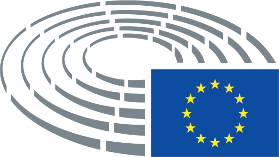 Teckenförklaring	*	Samrådsförfarande	***	Godkännandeförfarande	***I	Ordinarie lagstiftningsförfarande (första behandlingen)	***II	Ordinarie lagstiftningsförfarande (andra behandlingen)	***III	Ordinarie lagstiftningsförfarande (tredje behandlingen)(Det angivna förfarandet baseras på den rättsliga grund som angetts i förslaget till akt.)Ändringsförslag till ett förslag till aktNär parlamentets ändringsförslag utformas i två spalter gäller följande:Text som utgår markeras med fetkursiv stil i vänsterspalten. Text som ersätts markeras med fetkursiv stil i båda spalterna. Ny text markeras med fetkursiv stil i högerspalten.De två första raderna i hänvisningen ovanför varje ändringsförslag anger vilket textavsnitt som avses i det förslag till akt som behandlas. Om ett ändringsförslag avser en befintlig akt som förslaget till akt är avsett att ändra innehåller hänvisningen även en tredje och en fjärde rad. Den tredje raden anger den befintliga akten och den fjärde vilken bestämmelse i denna akt som ändringsförslaget avser.När parlamentets ändringsförslag utformas som en konsoliderad text gäller följande:Nya textdelar markeras med fetkursiv stil. Textdelar som utgår markeras med symbolen ▌eller med genomstrykning. Textdelar som ersätts anges genom att ny text markeras med fetkursiv stil och text som utgår stryks eller markeras med genomstrykning. Sådana ändringar som endast är tekniska och som gjorts av de berörda avdelningarna vid färdigställandet av den slutliga texten markeras däremot inte.TitelEn pilotordning för marknadsinfrastrukturer som baseras på teknik för distribuerade liggareEn pilotordning för marknadsinfrastrukturer som baseras på teknik för distribuerade liggareEn pilotordning för marknadsinfrastrukturer som baseras på teknik för distribuerade liggareEn pilotordning för marknadsinfrastrukturer som baseras på teknik för distribuerade liggareReferensnummerCOM(2020)0594 – C9-0305/2020 – 2020/0267(COD)COM(2020)0594 – C9-0305/2020 – 2020/0267(COD)COM(2020)0594 – C9-0305/2020 – 2020/0267(COD)COM(2020)0594 – C9-0305/2020 – 2020/0267(COD)Framläggande för parlamentet24.9.2020Ansvarigt utskott       Tillkännagivande i kammarenECON13.11.2020Rådgivande utskott       Tillkännagivande i kammarenITRE13.11.2020IMCO13.11.2020LIBE13.11.2020Inget yttrande avges       BeslutITRE15.10.2020IMCO27.10.2020LIBE9.10.2020Föredragande       UtnämningJohan Van Overtveldt15.10.2020Behandling i utskott14.4.202114.6.2021Antagande13.7.2021Slutomröstning: resultat+:–:0:474847484748Slutomröstning: närvarande ledamöterGunnar Beck, Marek Belka, Isabel Benjumea Benjumea, Lars Patrick Berg, Stefan Berger, Francesca Donato, Engin Eroglu, Markus Ferber, Jonás Fernández, Frances Fitzgerald, José Manuel García-Margallo y Marfil, Luis Garicano, Sven Giegold, Valentino Grant, Claude Gruffat, José Gusmão, Eero Heinäluoma, Michiel Hoogeveen, Danuta Maria Hübner, Stasys Jakeliūnas, France Jamet, Othmar Karas, Billy Kelleher, Ondřej Kovařík, Georgios Kyrtsos, Aurore Lalucq, Philippe Lamberts, Aušra Maldeikienė, Pedro Marques, Costas Mavrides, Jörg Meuthen, Csaba Molnár, Siegfried Mureşan, Caroline Nagtegaal, Luděk Niedermayer, Lefteris Nikolaou-Alavanos, Piernicola Pedicini, Kira Marie Peter-Hansen, Sirpa Pietikäinen, Dragoş Pîslaru, Evelyn Regner, Antonio Maria Rinaldi, Joachim Schuster, Ralf Seekatz, Paul Tang, Irene Tinagli, Ernest Urtasun, Inese Vaidere, Johan Van Overtveldt, Stéphanie Yon-Courtin, Marco Zanni, Roberts ZīleGunnar Beck, Marek Belka, Isabel Benjumea Benjumea, Lars Patrick Berg, Stefan Berger, Francesca Donato, Engin Eroglu, Markus Ferber, Jonás Fernández, Frances Fitzgerald, José Manuel García-Margallo y Marfil, Luis Garicano, Sven Giegold, Valentino Grant, Claude Gruffat, José Gusmão, Eero Heinäluoma, Michiel Hoogeveen, Danuta Maria Hübner, Stasys Jakeliūnas, France Jamet, Othmar Karas, Billy Kelleher, Ondřej Kovařík, Georgios Kyrtsos, Aurore Lalucq, Philippe Lamberts, Aušra Maldeikienė, Pedro Marques, Costas Mavrides, Jörg Meuthen, Csaba Molnár, Siegfried Mureşan, Caroline Nagtegaal, Luděk Niedermayer, Lefteris Nikolaou-Alavanos, Piernicola Pedicini, Kira Marie Peter-Hansen, Sirpa Pietikäinen, Dragoş Pîslaru, Evelyn Regner, Antonio Maria Rinaldi, Joachim Schuster, Ralf Seekatz, Paul Tang, Irene Tinagli, Ernest Urtasun, Inese Vaidere, Johan Van Overtveldt, Stéphanie Yon-Courtin, Marco Zanni, Roberts ZīleGunnar Beck, Marek Belka, Isabel Benjumea Benjumea, Lars Patrick Berg, Stefan Berger, Francesca Donato, Engin Eroglu, Markus Ferber, Jonás Fernández, Frances Fitzgerald, José Manuel García-Margallo y Marfil, Luis Garicano, Sven Giegold, Valentino Grant, Claude Gruffat, José Gusmão, Eero Heinäluoma, Michiel Hoogeveen, Danuta Maria Hübner, Stasys Jakeliūnas, France Jamet, Othmar Karas, Billy Kelleher, Ondřej Kovařík, Georgios Kyrtsos, Aurore Lalucq, Philippe Lamberts, Aušra Maldeikienė, Pedro Marques, Costas Mavrides, Jörg Meuthen, Csaba Molnár, Siegfried Mureşan, Caroline Nagtegaal, Luděk Niedermayer, Lefteris Nikolaou-Alavanos, Piernicola Pedicini, Kira Marie Peter-Hansen, Sirpa Pietikäinen, Dragoş Pîslaru, Evelyn Regner, Antonio Maria Rinaldi, Joachim Schuster, Ralf Seekatz, Paul Tang, Irene Tinagli, Ernest Urtasun, Inese Vaidere, Johan Van Overtveldt, Stéphanie Yon-Courtin, Marco Zanni, Roberts ZīleGunnar Beck, Marek Belka, Isabel Benjumea Benjumea, Lars Patrick Berg, Stefan Berger, Francesca Donato, Engin Eroglu, Markus Ferber, Jonás Fernández, Frances Fitzgerald, José Manuel García-Margallo y Marfil, Luis Garicano, Sven Giegold, Valentino Grant, Claude Gruffat, José Gusmão, Eero Heinäluoma, Michiel Hoogeveen, Danuta Maria Hübner, Stasys Jakeliūnas, France Jamet, Othmar Karas, Billy Kelleher, Ondřej Kovařík, Georgios Kyrtsos, Aurore Lalucq, Philippe Lamberts, Aušra Maldeikienė, Pedro Marques, Costas Mavrides, Jörg Meuthen, Csaba Molnár, Siegfried Mureşan, Caroline Nagtegaal, Luděk Niedermayer, Lefteris Nikolaou-Alavanos, Piernicola Pedicini, Kira Marie Peter-Hansen, Sirpa Pietikäinen, Dragoş Pîslaru, Evelyn Regner, Antonio Maria Rinaldi, Joachim Schuster, Ralf Seekatz, Paul Tang, Irene Tinagli, Ernest Urtasun, Inese Vaidere, Johan Van Overtveldt, Stéphanie Yon-Courtin, Marco Zanni, Roberts ZīleSlutomröstning: närvarande suppleanterManon Aubry, Herbert Dorfmann, Eugen Jurzyca, Eva Kaili, Margarida Marques, Jessica Polfjärd, Stéphane SéjournéManon Aubry, Herbert Dorfmann, Eugen Jurzyca, Eva Kaili, Margarida Marques, Jessica Polfjärd, Stéphane SéjournéManon Aubry, Herbert Dorfmann, Eugen Jurzyca, Eva Kaili, Margarida Marques, Jessica Polfjärd, Stéphane SéjournéManon Aubry, Herbert Dorfmann, Eugen Jurzyca, Eva Kaili, Margarida Marques, Jessica Polfjärd, Stéphane SéjournéIngivande21.7.202121.7.202121.7.202121.7.202147+ECRLars Patrick Berg, Michiel Hoogeveen, Johan Van Overtveldt, Roberts ZīlePPEIsabel Benjumea Benjumea, Stefan Berger, Herbert Dorfmann, Markus Ferber, Frances Fitzgerald, José Manuel García-Margallo y Marfil, Danuta Maria Hübner, Othmar Karas, Georgios Kyrtsos, Aušra Maldeikienė, Siegfried Mureşan, Luděk Niedermayer, Sirpa Pietikäinen, Jessica Polfjärd, Ralf Seekatz, Inese VaidereRenewEngin Eroglu, Luis Garicano, Billy Kelleher, Ondřej Kovařík, Caroline Nagtegaal, Dragoş Pîslaru, Stéphane Séjourné, Stéphanie Yon-CourtinS&DMarek Belka, Jonás Fernández, Eero Heinäluoma, Eva Kaili, Aurore Lalucq, Margarida Marques, Pedro Marques, Costas Mavrides, Csaba Molnár, Evelyn Regner, Joachim Schuster, Paul Tang, Irene TinagliVerts/ALESven Giegold, Claude Gruffat, Philippe Lamberts, Piernicola Pedicini, Kira Marie Peter-Hansen, Ernest Urtasun4-NILefteris Nikolaou-AlavanosThe LeftManon Aubry, José GusmãoVerts/ALEStasys Jakeliūnas80ECREugen JurzycaIDGunnar Beck, Francesca Donato, Valentino Grant, France Jamet, Jörg Meuthen, Antonio Maria Rinaldi, Marco Zanni